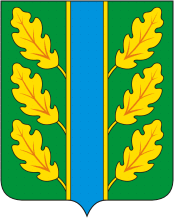 Периодическое печатное средство массовой информации«Вестник Дубровского района»Распространяется бесплатно.Подлежит распространению на территории Дубровского района.Порядковый номер выпуска:  № 15Дата выхода выпуска в свет: 07.08.2023 годаТираж:  22 экземплярар.п.ДубровкаСоучредителями периодического печатного средства массовой информации «Вестник Дубровского района» являются: Дубровский районный Совет народных депутатов и администрация Дубровского района.Редакцией периодического печатного средства массовой информации «Вестник Дубровского района» является администрация Дубровского района, которая также является его издателем и распространителем.        Адрес редакции, издателя, типографии: 242750, Брянская область, поселок Дубровка, ул. Победы, д 18.        Периодическое печатное средство массовой информации «Вестник Дубровского района является официальным периодическим печатным средством массовой информации, предназначенным для опубликования муниципальных правовых актов органов местного самоуправления Дубровского района, обсуждения проектов муниципальных правовых актов, доведения до сведения жителей Дубровского района иной официальной информации.        Главный редактор: Селюминова Н.В.Содержание:Раздел 1. «Правовые акты».1.1. Устав муниципального образования «Дубровский район». 1.2. Правовые акты, принимаемые на местном референдуме.1.3. Решения Дубровского районного Совета народных депутатов.1.4. Решения Дубровского поселкового Совета  народных депутатов1.5. Постановления и распоряжения администрации Дубровского района.1.6. Приказы Председателя контрольно- счетной палаты Дубровского района.Раздел 2. «Официальная информация».2.1. Отчеты о деятельности контрольно- счетной палаты Дубровского района.2.2.  Объявления о проведении публичных слушаний.2.3.  Муниципальные правовые акты, подлежащие обсуждению на публичных слушаниях.2.4. Иная официальная информацияРаздел 1. «Правовые акты».1.1. Устав муниципального образования «Дубровский район» – информация отсутствует.1.2. Правовые акты, принимаемые на местном референдуме – информация отсутствует.1.3. Решения Дубровского районного Совета народных депутатов                  1.3.1.    Российская Федерация БРЯНСКАЯ ОБЛАСТЬДУБРОВСКИЙ РАЙОННЫЙ СОВЕТ НАРОДНЫХ ДЕПУТАТОВР Е Ш Е Н И Еот 28. 07. 2023 года  № 319 - 7 р.п. ДубровкаОб охране общественного порядка и обеспечению безопасности на территории Дубровского муниципального района, защите прав и законных интересов граждан от преступных посягательств, принимаемых мерах по обеспечению общественного доверия и поддержки граждан за первое полугодие 2023 года.            В соответствии с частью 3 статьи 8 Федерального закона от 07.02.2011 №3-ФЗ «О полиции», рассмотрев информацию заместителя начальника МО МВД России «Жуковский», подполковника полиции С.Н.Абрасёва «Об охране общественного порядка и обеспечению безопасности на территории Дубровского муниципального района, защите прав и законных интересов граждан от преступных посягательств, принимаемых мерах по обеспечению общественного доверия и поддержки граждан за первое полугодие 2023 года», Дубровский районный Совет народных депутатовРЕШИЛ:Информацию заместителя начальника МО МВД России «Жуковский» подполковника полиции С.Н.Абрасёва  «Об охране общественного порядка и обеспечению безопасности на территории Дубровского муниципального района, защите прав и законных интересов граждан от преступных посягательств, принимаемых мерах по обеспечению общественного доверия и поддержки граждан за первое полугодие 2023 года» принять к сведению.Рекомендовать отделению полиции «Дубровское» уделять особое внимание выполнению  мероприятий, направленных на предупреждение и пресечение уголовно-наказуемых деяний, на устранение причин и условий, способствующих их совершению, вести целенаправленную работу по обеспечению общественного порядка на территории Дубровского муниципального района.Настоящее Решение опубликовать в периодическом печатном средстве массовой информации «Вестник Дубровского района»  и  разместить  на сайте Дубровского муниципального района Брянской области в сети Интернет:  www.admdubrovka.ru.».Заместитель председателя Дубровскогорайонного Совета народных депутатов                                                А.В.Сорокин            1.3.2.Российская ФедерацияБРЯНСКАЯ ОБЛАСТЬДУБРОВСКИЙ РАЙОННЫЙ СОВЕТ НАРОДНЫХ ДЕПУТАТОВР Е Ш Е Н И Еот  28. 07. 2023 года  № 320 - 7    р.п. ДубровкаОб установлении размера финансовых средств на питание детей-инвалидов обучающихся в общеобразовательных организациях Дубровского районаВ целях оказания социальной поддержки детям-инвалидам – лицам в возрасте до 18 лет, которые имеют нарушение здоровья со стойким расстройством функций организма, обусловленное заболеваниями, последствиями травм или дефектами, приводящее к ограничению жизнедеятельности и вызывающее необходимость его социальной защиты Дубровский районный Совет народных депутатовРЕШИЛ:Установить размер финансовых средств на организацию двухразового горячего питания детям-инвалидам, обучающимся в общеобразовательных организациях Дубровского муниципального района Брянской области:- завтрак – 16,00 рублей;- обед – 32,00 рубля;Финансовому управлению администрации Дубровского района финансирование затрат производить за счет общих ассигнований по отрасли "Образование".Настоящее решение вступает в силу с 1 сентября 2023 года Настоящее решение опубликовать в периодическом печатном средстве массовой информации «Вестник Дубровского района» и разместить на сайте Дубровского муниципального района Брянской области в сети «Интернет».Контроль за исполнением данного решения возложить на заместителя главы администрации Дубровского района по социальным вопросам Кубекину Г.В.Заместитель председателя Дубровскогорайонного Совета народных депутатов                                            А.В.Сорокин               1.3.3.Российская ФедерацияБРЯНСКАЯ ОБЛАСТЬДУБРОВСКИЙ РАЙОННЫЙ СОВЕТ НАРОДНЫХ ДЕПУТАТОВР Е Ш Е Н И Еот  28. 07. 2023 года  №  321 - 7           р.п. ДубровкаОб установке мемориальной доски         в целях увековечения памяти младшего сержанта, кавалера ордена Мужества Михалёва Максима Андреевича            В соответствии с пунктами 3.9., 2.4. Положения об увековечении памяти выдающихся событий и личностей в муниципальном образовании «Дубровский район», утвержденного Решением Дубровского районного Совета народных депутатов от 29.03.2016 года № 177-6, протоколом совещания комиссии по увековечению памяти выдающихся событий и личностей в муниципальном образовании «Дубровский район» от 25.07.2023г., в целях увековечения памяти  Михалёва М.А., младшего сержанта, кавалера ордена Мужества, погибшего при исполнении служебного долга в ходе специальной военной операции,Дубровский районный Совет народных депутатовРЕШИЛ:1. Установить мемориальную доску в здании МБОУ Дубровская №2 СОШ по адресу: Брянская область, Дубровский район, рп.Дубровка, 1-й микрорайон, д.2, в целях увековечения памяти Михалёва Максима Андреевича, младшего сержанта, кавалера ордена Мужества, погибшего при исполнении служебного долга в ходе специальной военной операции, проводимой на территориях Украины, Донецкой Народной Республики и Луганской Народной Республики. 2. Утвердить эскиз мемориальной доски в целях увековечения памяти Михалёва Максима Андреевича, младшего сержанта, кавалера ордена Мужества, погибшего при исполнении служебного долга в ходе специальной военной операции (прилагается).3. Мероприятия, связанные с установкой мемориальной доски, произвести за счет внебюджетных источников.4. Решение вступает в силу со дня его принятия.5. Опубликовать настоящее решение в периодическом печатном средстве массовой информации «Вестник Дубровского района» и разместить на сайте Дубровского муниципального района Брянской области в сети Интернет (www.admdubrovka.ru). Заместитель председателя Дубровскогорайонного Совета народных депутатов                                            А.В.СорокинПриложение к решению Дубровского районного Совета народных депутатов от  28.07.2023 года № 321-7ЭСКИЗ ПАМЯТНОЙ ДОСКИвысота - 30, ширина - 40                         МИХАЛЁВ                           МАКСИМ                       АНДРЕЕВИЧ               06.08.1995 – 13.06.2023
                                                          младший сержант                                                кавалер ордена  Мужества,                                      погиб при исполнении служебного долга                                          в ходе специальной военной операции              1.3.4.Российская ФедерацияБРЯНСКАЯ ОБЛАСТЬДУБРОВСКИЙ РАЙОННЫЙ СОВЕТ НАРОДНЫХ ДЕПУТАТОВР Е Ш Е Н И Еот  28. 07. 2023 года  № 322 - 7            р.п. ДубровкаОб установке мемориальной доски         в целях увековечения памяти рядового Зуева Евгения Васильевича            В соответствии с пунктами 3.9., 2.4. Положения об увековечении памяти выдающихся событий и личностей в муниципальном образовании «Дубровский район», утвержденного Решением Дубровского районного Совета народных депутатов от 29.03.2016 года № 177-6, протоколом совещания комиссии по увековечению памяти выдающихся событий и личностей в муниципальном образовании «Дубровский район» от 25.07.2023г., в целях увековечения памяти  Зуева Е.В., рядового, погибшего при исполнении служебного долга в ходе специальной военной операции,Дубровский районный Совет народных депутатовРЕШИЛ:1. Установить мемориальную доску в здании МБОУ Дубровская №1 СОШ имени генерал-майора Никитина И.С. по адресу: Брянская область, Дубровский район, рп.Дубровка, ул. 60 лет Октября, д.16А, в целях увековечения памяти Зуева Евгения Васильевича, рядового, погибшего при исполнении служебного долга в ходе специальной военной операции, проводимой на территориях Украины, Донецкой Народной Республики и Луганской Народной Республики. 2. Утвердить эскиз мемориальной доски в целях увековечения памяти Зуева Евгения Васильевича, рядового, погибшего при исполнении служебного долга в ходе специальной военной операции (прилагается).3. Мероприятия, связанные с установкой мемориальной доски, произвести за счет внебюджетных источников.4. Решение вступает в силу со дня его принятия.5. Опубликовать настоящее решение в периодическом печатном средстве массовой информации «Вестник Дубровского района» и разместить на сайте Дубровского муниципального района Брянской области в сети Интернет (www.admdubrovka.ru). Заместитель председателя Дубровскогорайонного Совета народных депутатов                                            А.В.СорокинПриложение к решению Дубровского районного Совета народных депутатов от 28.07.2023 года № 322-7ЭСКИЗ ПАМЯТНОЙ ДОСКИвысота - 40, ширина - 60                             ЗУЕВ                          ЕВГЕНИЙ                      ВАСИЛЬЕВИЧ               21.03.1963 – 13.07.2023
                                                                   рядовой,                                       погиб при исполнении служебного долга                                          в ходе специальной военной операции1.4. Решения Дубровского поселкового Совета  народных депутатов– информация отсутствует.          1.5. Постановления и распоряжения администрации Дубровского  района                1.5.1.РОССИЙКАЯ ФЕДЕРАЦИЯБРЯНСКАЯ ОБЛАСТЬАДМИНИСТРАЦИЯ ДУБРОВСКОГО РАЙОНАПОСТАНОВЛЕНИЕот  04 июля  2023  года 															             	  №248  п. ДубровкаВ соответствии с Федеральным законом от 06.10.2003г. №131-ФЗ «Об общих принципах организации местного самоуправления в Российской Федерации»,  Решением  Дубровского поселкового Совета народных депутатов от 27.12.2022 года №241 «О внесении изменений в Решение Дубровского поселкового Совета народных депутатов № 239 от 16.12.2022 г. О бюджете Дубровского городского поселения Дубровского муниципального района  Брянской области на 2023 год и на плановый период  2024 и 2025 годы»ПОСТАНОВЛЯЮ:Внести в муниципальную программу «Реализация отдельных полномочий муниципального образования Дубровского городского поселения Дубровского муниципального района Брянской области на 2023 – 2025 годы»утвержденную постановлением Администрации Дубровского района от 19.12.2022 № 664 « Об утверждении муниципальной программы«Реализация отдельных полномочий муниципального образования Дубровского городского поселения Дубровского  муниципального района Брянской области» на 2022 - 2024 годы»» следующие изменения:	1.1. В паспорте муниципальной программы в строке «Объем бюджетных ассигнований на реализацию муниципальной программы»  слова «Общий объём средств: 136 503 454,62 рублей, в т.ч.:2023 год – 59 005 748,85 рублей2024 год –  31139530,77 рублей2025 год –  46 358 175,00 рублей.»заменить на слова:Общий объём средств: 153 644 675,76 руб., в т.ч.:2023 год  76 146 696,99 рублей          2024 год –  31 139 530,77 рублей2025 год –  46 358 175,00 рублей.. 1.2. В абзаце 1 раздела 5 муниципальной программы  «Ресурсное обеспечение реализации муниципальной программы»  слова: «Общий объем средств на реализацию муниципальной  программы составляет    136 503 454,62 Средства муниципального бюджета-  78 883 128,70 руб. в том числе: 2023 год –   25 883 934,93 руб.;2024 год –   26 306 693,77   руб.;2025 год –  26 692 500,00  руб.Средства  субсидий из областного бюджета -      57 620 325,92 руб. в том числе: 2023 год –  33 121 813,92 руб.;2024 год –  4 832 837,00 руб.;2025 год –  19 665 675,00 руб.заменить на слова:«Общий объем средств на реализацию муниципальной  программы составляет   153 644402,76 руб., в том числе:Средства муниципального бюджета-  79 385 049,27 руб. в том числе: 2023 год –    26 385 855,50 руб.;2024 год –   26 306 693,77   руб.;2025 год –  26 692 500,00  руб.Средства  субсидий из областного бюджета -      74 259 353,49 руб. в том числе: 2023 год – 49 760 841,49 руб.;2024 год –  4 832 837,00 руб.;2025 год –  19 665 675,00 руб.1.3. В Приложение 2 к муниципальной программе «Реализация отдельных полномочий муниципального образования Дубровского городского поселения Дубровского муниципального района Брянской области  на 2022 - 2024 годы» План реализации муниципальной программы  внести следующие изменения:Строкуизложить в редакции:строкуизложить в редакции:строкуизложить в редакции:строкуизложить в редакции:строкуизложить в редакции:добавить строку:добавить строку:добавить строку:2. Настоящее постановление подлежит размещению  на сайте Дубровского муниципального района Брянской области, а так же в периодическом печатном средстве массовой информации «Вестник Дубровского района».3. Настоящее постановление вступает в силу с момента подписания.Контроль за исполнением настоящего постановления оставляю за собой.Глава  администрации    Дубровского района                                                                        И.А. Шевелев                  1.5.2.РОССИЙСКАЯ ФЕДЕРАЦИЯБРЯНСКАЯ ОБЛАСТЬ АДМИНИСТРАЦИЯ ДУБРОВСКОГО РАЙОНАПОСТАНОВЛЕНИЕот 07.07.2023 г.                                                                                                 № 251  р.п. ДубровкаО внесении изменений и дополнений в муниципальную программу «Реализация отдельных полномочий Дубровскогомуниципального района Брянской области  (2023-2025 годы)»В соответствии с Решением Дубровского районного Совета народных депутатов от 30.06.2023г. № 315-7 «О внесении изменений в Решение Дубровского  районного Совета народных депутатов»  № 284-7 от 16.12.2022 года «О бюджете Дубровского муниципального района Брянской области на 2023 год и на  плановый период 2024 и 2025 годов»ПОСТАНОВЛЯЮ:1. Внести в муниципальную программу «Реализация отдельных полномочий Дубровского муниципального района Брянской области (2023-2025 годы»), утвержденную постановлением администрации Дубровского района от 20.12.2022г. № 670 следующие изменения и дополнения:1.1. В паспорте муниципальной программы в строке «Задачи муниципальной программы»: 1.1.1 Пункт 8  дополнить подпунктом 8.7.  следующего содержания:«8.7. Обеспечение деятельности учреждений в сфере спорта высших достижений, содержание сборных команд, подготовку и участие в спортивных мероприятиях, реализацию дополнительных образовательных программ спортивной подготовки»1.2. В паспорте муниципальной программы в строке «Объем бюджетных ассигнований на реализацию муниципальной программы» слова: «Общий объем средств, предусмотренных на реализацию    муниципальной программы 316 585 405,97 рублей, в т.ч.:2023г.-  105 274 435,02 рублей2024г.-  101 070 693,07 рубля2025г.-  110 240 277,88 рублейзаменить на слова:  «Общий объем средств, предусмотренных на реализацию    муниципальной программы 322 375 301,03 рубль, в т.ч.:2023г.-  111 064 330,08 рублей2024г.-  101 070 693,07 рубля2025г.-  110 240 277,88 рублей1.3. В разделе 4 муниципальной программы «Ресурсное обеспечение реализации муниципальной программы» слова: «Общий объем финансирования муниципальной программы составляет 318 961 855,97 рублей в том числе:2023 год – 106 066 585,02 рублей, в том числе:   - средства местного бюджета                     –  71 879 573,57 рубля - поступления из областного бюджета       –  32 532 744,45 рубля-  поступления из Федерального бюджета  –       862 117,00 рублей - средства от иной приносящей    доход деятельности                                     -       792 150,00 рублей 2024 год – 101 862 843,07 рубля, в том числе:   - средства местного бюджета                      –  64 785 869,64 рублей - поступления из областного бюджета        –  35 383 863,43 рубля-  поступления из Федерального бюджета   –       900 960,00 рублей - средства от иной приносящей    доход деятельности                                    -        792 150,00 рублей2025 год – 111 032 427,88 рублей, в том числе:   - средства местного бюджета                      –  65 743 307,23 рублей - поступления из областного бюджета        –   43 564 249,65 рублей-  поступления из Федерального бюджета   –       932 721,00 рубль - средства от иной приносящей доход деятельности                                       -       792 150,00 рублейзаменить на слова: «Общий объем финансирования муниципальной программы составляет 324 751 751,03 рубль в том числе:2023 год – 111 856 480,08 рублей, в том числе:   - средства местного бюджета                     –  71 878 616,62 рублей - поступления из областного бюджета       –  38 323 596,46 рублей-  поступления из Федерального бюджета  –       862 117,00 рублей - средства от иной приносящей    доход деятельности                                     -       792 150,00 рублей 2024 год – 101 862 843,07 рубля, в том числе:   - средства местного бюджета                      –  64 785 869,64 рублей - поступления из областного бюджета        –  35 383 863,43 рубля-  поступления из Федерального бюджета   –       900 960,00 рублей - средства от иной приносящей    доход деятельности                                    -        792 150,00 рублей2025 год – 111 032 427,88 рублей, в том числе:   - средства местного бюджета                      –  65 743 307,23 рублей - поступления из областного бюджета        –   43 564 249,65 рублей-  поступления из Федерального бюджета   –       932 721,00 рубль - средства от иной приносящей доход деятельности                                       -       792 150,00 рублей1.4.  Приложение № 2  «План реализации муниципальной программы «Реализация отдельных полномочий Дубровского муниципального района Брянской области  (2023 - 2025 годы)» изложить в новой редакции, согласно приложению №1 к настоящему постановлению.2. Настоящее постановление подлежит опубликованию в периодическом печатном средстве массовой информации «Вестник Дубровского района» и размещению на сайте Дубровского муниципального района Брянской области в сети «Интернет». 3. Контроль за исполнением настоящего постановления возложить на заместителя главы администрации Дубровского района по социальным вопросам Кубекину Г.В.Глава администрации Дубровского района                                                                И.А. Шевелёв  Приложение №1 к  данному постановлению администрации Дубровского района размещено в ПРИЛОЖЕНИИ 1 к периодическому печатному средству массовой информации «Вестник Дубровского района» №15 от 04.08.2023 года на сайте Дубровского муниципального района Брянской области в сети интернет.                1.5.3.РОССИЙСКАЯ ФЕДЕРАЦИЯБРЯНСКАЯ ОБЛАСТЬ АДМИНИСТРАЦИЯ ДУБРОВСКОГО РАЙОНАПОСТАНОВЛЕНИЕот 07.07.2023 г.                                                                                                 № 252  р.п. ДубровкаО внесении изменений и дополненийв муниципальную  программу «Развитие культуры и сохранение культурного  наследия Дубровского муниципального района Брянской области  (2023 – 2025 годы)»В соответствии с Решением Дубровского районного Совета народных депутатов от 30.06.2023г. № 315-7 «О внесении изменений в Решение Дубровского  районного Совета народных депутатов»  № 284-7 от 16.12.2022 года «О бюджете Дубровского муниципального района Брянской области на 2023 год и на  плановый период 2024 и 2025 годов»ПОСТАНОВЛЯЮ:1. Внести в муниципальную программу «Развитие культуры и сохранение культурного  наследия Дубровского муниципального района Брянской области  (2023 – 2025 годы)», утвержденную постановлением Администрации Дубровского района от 20.12.2022г. № 671 следующие изменения и дополнения:      В паспорте муниципальной программы в строке «Цели муниципальной программы»:дополнить пунктом A. следующего содержания:«A. Национальный проект "Культура"»  В паспорте муниципальной программы в строке «Задачи муниципальной программы»:Пункт A дополнить пунктом A2. следующего содержания:            «A2. Региональный проект "Творческие люди"» 1.3. В паспорте муниципальной программы в строке «Объем бюджетных ассигнований на реализацию муниципальной программы» слова «Общий объем средств, предусмотренных на реализацию муниципальной программы 68 622 844,13 рубля, в т.ч.:2023г.- 31 556 378,00 рублей2024г.- 17 435 381,36 рубль          2025г.-  19 631 084,77 рублязаменить на слова:  «Общий объем средств, предусмотренных на реализацию    муниципальной программы 69 549 125,76 рублей, в т.ч.:2023г.- 32 482 659,63 рублей2024г.- 17 435 381,36 рубль          2025г.-  19 631 084,77 рубля1.4. В разделе 4 муниципальной программы «Ресурсное обеспечение реализации муниципальной программы» слова: «Общий объем финансирования муниципальной программы составляет 69 648 844,13 рубля, в том числе:2023 год – 31 898 378,00 рублей, в том числе:   - средства местного бюджета                     –  29 727 317,00 рублей - поступления из областного бюджета       –    1 829 061,00 рубль-  поступления из Федерального бюджета  –                 0,00 рублей - средства от иной приносящей    доход деятельности                                     -       342 000,00 рублей2024 год – 17 777 381,36 рубль, в том числе:   - средства местного бюджета                      –  14 741 584,36 рубля - поступления из областного бюджета        –     2 693 797,00 рублей-  поступления из Федерального бюджета   –                   0,00 рублей - средства от иной приносящей    доход деятельности                                    -        342 000,00 рублей2025 год – 19 973 084,77 рубля, в том числе:   - средства местного бюджета                      –  15 893 293,77 рубля - поступления из областного бюджета        –     3 737 791,00 рубль-  поступления из Федерального бюджета   –                  0,00 рублей - средства от иной приносящей доход деятельности                                        -       342 000,00 рублейзаменить на слова: «Общий объем финансирования муниципальной программы составляет 70 575 125,76 рублей, в том числе:2023 год – 32 824 659,63 рублей, в том числе:   - средства местного бюджета                     –  30 547 215,63 рублей - поступления из областного бюджета       –    1 935 444,00 рубля-  поступления из Федерального бюджета  –                 0,00 рублей - средства от иной приносящей    доход деятельности                                     -       342 000,00 рублей2024 год – 17 777 381,36 рубль, в том числе:   - средства местного бюджета                      –  14 741 584,36 рубля - поступления из областного бюджета        –     2 693 797,00 рублей-  поступления из Федерального бюджета   –                   0,00 рублей - средства от иной приносящей    доход деятельности                                    -        342 000,00 рублей2025 год – 19 973 084,77 рубля, в том числе:   - средства местного бюджета                      –  15 893 293,77 рубля - поступления из областного бюджета        –     3 737 791,00 рубль-  поступления из Федерального бюджета   –                  0,00 рублей - средства от иной приносящей доход деятельности                                        -     342 000,00 рублей»1.5. Приложение № 2  «План реализации муниципальной программы «Развитие культуры и сохранение культурного  наследия Дубровского муниципального района Брянской области  (2023 – 2025 годы)» изложить в новой редакции, согласно приложению №1 к настоящему постановлению.2.Настоящее постановление подлежит опубликованию в периодическом печатном средстве массовой информации «Вестник Дубровского района» и размещению на сайте Дубровского муниципального района Брянской области в сети «Интернет».3. Контроль за исполнением настоящего постановления возложить на заместителя главы администрации Дубровского района по социальным вопросам Кубекину Г.В.Глава администрации Дубровского района                                                                И.А. Шевелёв   Приложение №1 к  данному постановлению администрации Дубровского района размещено в ПРИЛОЖЕНИИ 2 к периодическому печатному средству массовой информации «Вестник Дубровского района» №15 от 04.08.2023 года на сайте Дубровского муниципального района Брянской области в сети интернет.     1.5.4.  РОССИЙСКАЯ ФЕДЕРАЦИЯБРЯНСКАЯ ОБЛАСТЬАДМИНИСТРАЦИЯ ДУБРОВСКОГО РАЙОНАПОСТАНОВЛЕНИЕОт 07.07.2023                                                                                                       № 253     п. ДубровкаО внесении изменений в Правила принятиярешений о предоставлении субсидий на осуществление капитальных вложенийв объекты муниципальной собственностии (или) приобретение объектов недвижимого имуществав муниципальную собственность Дубровскогомуниципального района Брянской области, утвержденные постановление администрацииДубровского района Брянской области от 13.04.2023 г. №136В соответствии  с  Федеральным законом от 06.10.2003 №131-ФЗ «Об общих принципах организации местного самоуправления в Российской Федерации», Уставом Дубровского муниципального района Брянской областиПОСТАНОВЛЯЮ:Внести в Правила принятия решений о предоставлении субсидий на осуществление капитальных вложений в объекты муниципальной собственности и (или) приобретение объектов недвижимого имущества в муниципальную собственность Дубровского муниципального района Брянской области, утвержденные постановлением администрации Дубровского района от 13.04.2023 г. № 136 следующие изменения и дополнения:а) подпункт в) пункта 5 Правил изложить в следующей редакции:«в) проведение государственной экспертизы результатов инженерных изысканий и государственной экспертизы проектной документации в части оценки соответствия проектной документации требованиям, указанным в пункте 1 части 5 статьи 49 Градостроительного кодекса Российской Федерации, и (или) проверки достоверности определения сметной стоимости строительства объектов капитального строительства в случаях, установленных частью 2 статьи 8.3 Градостроительного кодекса Российской Федерации, финансовое обеспечение строительства (реконструкции, в том числе с элементами реставрации, технического перевооружения) которых планируется осуществлять с использованием субсидии;»;б) подпункт г) пункта 5 Правил – исключить;в) пункт 5 Правил дополнить пунктом д) следующего содержания:          «д) проведение аудита проектной документации.».2. Постановление опубликовать в периодическом печатном средстве массовой информации «Вестник Дубровского района» и разместить на сайте Дубровского муниципального района Брянской области в сети «Интернет». 3.     Контроль за исполнением настоящего постановления возложить на заместителя главы администрации Дубровского района Кубекину Г.В. 4.  Постановление вступает в силу с момента его официального опубликования.Глава администрацииДубровского района                                                                              И.А. Шевелёв     1.5.5Российская ФедерацияБРЯНСКАЯ ОБЛАСТЬАДМИНИСТРАЦИЯ ДУБРОВСКОГО РАЙОНАПОСТАНОВЛЕНИЕот 10. 07. 2023 г.                                                                                           №257   п. ДубровкаОб утверждении Регламента реализации полномочий администратора доходов бюджета муниципального образования Дубровский муниципальный район Брянской области по взысканию дебиторской задолженности по платежам в бюджет, пеням и штрафам по ним В соответствии с п. 2 ст. 160.1 Бюджетного кодекса Российской Федерации, руководствуясь приказом Минфина России от 18.11.2022 N 172н "Об утверждении общих требований к регламенту реализации полномочий администратора доходов бюджета по взысканию дебиторской задолженности по платежам в бюджет, пеням и штрафам по ним"ПОСТАНОВЛЯЮ:Утвердить Регламент реализации полномочий администратора доходов бюджета муниципального образования Дубровский муниципальный район Брянской области по взысканию дебиторской задолженности по платежам в бюджет, пеням и штрафам по ним согласно приложению к настоящему постановлению.Постановление опубликовать в периодическом печатном средстве массовой информации «Вестник Дубровского района» и разместить на сайте Дубровского муниципального района Брянской области в сети «Интернет».Контроль за исполнением настоящего постановления оставляю за собой.Постановление вступает в силу с момента его официального опубликования.Глава администрацииДубровского района                                                                             И. А. ШевелёвПриложение	к постановлению администрации 	Дубровского района от 10.07.2023 № 257Регламентреализации полномочий администратора доходов бюджета муниципального образования Дубровский муниципальный район Брянской области по взысканию дебиторской задолженности по платежам в бюджет, пеням и штрафам по нимОбщие положенияРегламент реализации полномочий администратора доходов бюджета муниципального образования Дубровский муниципальный район Брянской области по взысканию дебиторской задолженности по платежам в бюджет, пеням и штрафам по ним устанавливает реализации полномочий администратора доходов бюджета муниципального образования Дубровский муниципальный район Брянской области по взысканию дебиторской задолженности по платежам в бюджет, пеням и штрафам по ним (далее по тексту-Регламент) устанавливает порядок реализации полномочий администратора  доходов бюджета  муниципального образования Дубровский муниципальный район Брянской области (далее по тексту-муниципальное образование, бюджет муниципального образования соответственно)- администрации Дубровского района (далее по тексту-Администрация) по взысканию дебиторской задолженности по платежам в бюджет, пеням и штрафам по ним, в свою очередь являющимися источниками формирования доходов бюджета муниципального образования.Регламент разработан в целях реализации комплекса мер, направленных на улучшение качества администрирования доходов бюджета муниципального образования, сокращение просроченной дебиторской задолженности и принятия своевременных мер по ее взысканию, а также усиление контроля за поступлением неналоговых доходов, администрируемых Администрацией.Регламент устанавливает перечень мероприятий по реализации полномочий, направленных на взыскание дебиторской задолженности по доходам по видам платежей.Понятия и определения, используемые в Регламенте, понимаются в значении, используемом законодательством Российской Федерации, если иное прямо не оговорено в Регламенте.Структурными подразделениями Администрации, обеспечивающими реализацию полномочий по работе с дебиторской задолженностью по доходам в случаях, предусмотренных Регламентом, являются: финансовое управление Администрации, отдел бухгалтерского учета и отчетности Администрации, юридический отдел Администрации (далее по тексту- Структурные подразделения).Мероприятия по недопущению образования просроченной дебиторской задолженности по доходам, выявлению факторов, влияющих на образование просроченной дебиторской задолженности по доходамСтруктурные подразделения осуществляют:а) контроль за правильностью исчисления, полнотой и своевременностью осуществления платежей в бюджет муниципального образования, пеням и штрафам по ним, в т.ч.:- за фактическим зачислением платежей в бюджет Дубровского муниципального района  Брянской области в размерах и сроки, установленные законодательством Российской Федерации, договором (муниципальным контрактом, соглашением);- за погашением (квитированием) начислений соответствующими платежами, являющимися источниками формирования доходов бюджета муниципального образования, в Государственной информационной системе о государственных и муниципальных платежах, предусмотренной ст. 21.3 Федерального закона от 27.07.2010 №210-ФЗ «Об организации предоставления государственных и муниципальных услуг» (далее по тексту- ГИС ГМП);- за исполнением графика платежей в связи с предоставлением отсрочки или рассрочки уплаты платежей и погашением дебиторской задолженности по доходам, образовавшейся в связи с неисполнением графика уплаты платежей в бюджет муниципального образования, а также за начислением процентов за предоставленную отсрочку и рассрочку и пени (штрафы) за просрочку уплаты платежей в бюджет муниципального образования в порядке и случаях, предусмотренных законодательством российской Федерации;- за своевременным начислением неустойки (штрафов, пени);- за своевременным составлением первичных учетных документов, обосновывающих возникновение дебиторской задолженности или оформляющих операции по ее увеличению (уменьшению);- проведение инвентаризации расчетов с должниками, включая сверку данных по доходам бюджета муниципального образования на основании информации о непогашенных начислениях, содержащейся в ГИС ГМП, в т.ч. оценки ожидаемых результатов работы по взысканию дебиторской задолженности по доходам, признания дебиторской задолженности по доходам сомнительной;- проведение мониторинга финансового (платежного) состояния должников, в т.ч. при проведении мероприятий по инвентаризации дебиторской задолженности по доходам, в частности, на предмет:- наличия сведений о взыскании с должника денежных средств в рамках исполнительного производства;- наличия сведений о возбуждении в отношении должника дела о банкротстве.2.2. Решение о признании безнадежной к взысканию задолженности по платежам в бюджет муниципального образования и о ее списании своевременно принимается комиссией по поступлению и выбытию активов.2.3. Структурные подразделения могут проводить иные мероприятия в целях недопущения образования просроченной дебиторской задолженности по доходам, выявления факторов, влияющих на образование просроченной дебиторской задолженности по доходам.Мероприятия по урегулированию дебиторской задолженности по доходам в досудебном порядкеМероприятия по урегулированию дебиторской задолженности по доходам в досудебном порядке (со дня истечения срока уплаты соответствующего платежа в бюджет муниципального образования (пеней, штрафов) до начала работы по их принудительному взысканию) включают в себя:- направление требования должнику о погашении образовавшейся задолженности (в случаях, когда денежное обязательство не предусматривает срок его исполнения и не содержит условия, позволяющего определить этот срок, а равно в случаях, когда срок исполнения обязательства определен моментом востребования);- направление претензии должнику о погашении образовавшейся задолженности в досудебном порядке в установленном законом или договором (контрактом) срок досудебного урегулирования в случае, когда претензионный порядок урегулирования спора предусмотрен процессуальным законодательством Российской Федерации, договором (контрактом);- рассмотрение вопроса о возможности расторжения договора (контракта), предоставления отсрочки (рассрочки) платежа, реструктуризации дебиторской задолженности по доходам в порядке и случаях, предусмотренных законодательством Российской Федерации;- направление в уполномоченный орган по представлению в деле о банкротстве и в процедурах, применяемых в деле о банкротстве, требований об уплате обязательных платежей и требований Администрации по денежным обязательствам, уведомлений о наличии задолженности по обязательным платежам или о задолженности по денежным обязательствам перед Администрацией при предъявлении (объединении) требований в деле о банкротстве и в процедурах, применяемых в деле о банкротстве.3.2. Отдел бухгалтерского учета и отчетности Администрации во взаимодействии с юридическим отделом Администрации обеспечивает рассмотрение вопроса о возможности расторжения договора (муниципального контракта, соглашения), предоставления отсрочки (рассрочки) платежа, реструктуризации дебиторской задолженности по доходам в порядке, в сроки и в случаях, предусмотренных законодательством Российской Федерации и (или) договором (муниципальным контрактом, соглашением).3.3. Отдел бухгалтерского учета и отчетности Администрации при выявлении в ходе контроля за поступлением доходов в бюджет муниципального образования нарушений контрагентом условий договора (муниципального контракта, соглашения) в части, касающейся неуплаты дебиторской задолженности, в срок не позднее 30 (тридцати) календарных дней с момента образования просроченной дебиторской задолженности производит расчет задолженности и информирует юридический отдел Администрации.3.4. Юридический отдел Администрации направляет требование (претензию) о ее погашении в течение 15 (пятнадцати) дней со дня получения информации от отдела бухгалтерского учета и отчетности Администрации.3.5. Требование (претензия) об имеющейся просроченной дебиторской задолженности и пени направляется в адрес должника способом, обеспечивающим подтверждение такого направления (получения должником).3.6. Требование (претензия) содержит:- наименование должника, адрес в соответствии с условиями договора (муниципального контракта, соглашения);- период образования задолженности;- расчет суммы задолженности основного долга и пени;- сумма штрафных санкций (при их наличии);- меры ответственности за нарушение договорных обязательств в соответствии с договором (муниципальным контрактом, соглашением) и законодательством Российской Федерации;- ссылки на пункты договора (муниципального контракта, соглашения), законодательство Российской Федерации, которые нарушены должником;- срок для добровольного перечисления задолженности;- реквизиты для перечисления задолженности;- информация об ответственном исполнителе (установочные данные, контактный телефон).3.7. При добровольном исполнении обязательств в срок, указанный в требовании (претензии), претензионная работа в отношении должника прекращается.Мероприятия по принудительному взысканию дебиторской задолженности по доходамПри отсутствии добровольного исполнения требования (претензии) должником в установленный для погашения задолженности срок, а также при погашении должником просроченной дебиторской задолженности в неполном объеме, взыскание производится в судебном порядке.Юридический отдел администрации в течение 20 (двадцати) рабочих дней организует работу по взысканию просроченной дебиторской задолженности в судебном порядке.При наличии объективных оснований в установленные законодательством Российской Федерации сроки, в случае вынесения судом судебного акта о полном или частичном отказе в удовлетворении заявленных Администрацией исковых требований юридическим отделом Администрации незамедлительно обеспечивается принятие исчерпывающих мер по обжалованию такового.После вступления в законную силу судебного акта, удовлетворяющего (частично или полностью) исковые требования Администрации юридический отдел Администрации организует работу по направлению на исполнение исполнительных документов в порядке и сроки, установленные законодательством Российской Федерации.В случае, если до вынесения судом решения требования об уплате исполнены должником добровольно, юридический отдел Администрации в установленном законодательством Российской Федерации порядке заявляет об отказе от исковых требований.Мероприятия по взысканию просроченной дебиторской задолженности в рамках исполнительного производстваЮридический отдел Администрации, в течение 10 (десяти) рабочих дней с момента вступления исполнительного документа в законную силу, либо поступления исполнительного документа в Администрацию направляет последний в соответствующее подразделение Федеральной службы судебных приставов Российской Федерации (далее по тексту-служба судебных приставов), а при наличии актуальных сведений о счетах должника в кредитной организации - в соответствующую кредитную организацию.На стадии принудительного исполнения судебного акта о взыскании просроченной дебиторской задолженности с должника, юридический отдел Администрации осуществляет информационное взаимодействие с службой судебных приставов, в т.ч.:- направляет заявления (ходатайства) о предоставлении информации о ходе исполнительного производства (о проведенных мероприятиях по принудительному исполнению судебного акта на стадии исполнительного производства, о сумме непогашенной задолженности по исполнительному производству, о наличии данных об объявлении розыска должника, его имущества, об изменении состояния счета (ов) должника, имуществе и правах имущественного характера должника на дату запроса);- осуществляет мониторинг соблюдения сроков взыскания просроченной дебиторской задолженности в рамках исполнительного производства, установленных Федеральным законом от 02.10.2007 №229-ФЗ «Об исполнительном производстве»;- проводит мониторинг эффективности взыскания просроченной дебиторской задолженности в рамках исполнительного производства.5.3. При установлении факта бездействия должностных лиц обеспечивается принятие исчерпывающих мер по обжалованию актов государственных органов (организаций) и должностных лиц при наличии к тому обоснованных оснований.     1.5.6.Российская ФедерацияБРЯНСКАЯ ОБЛАСТЬАДМИНИСТРАЦИЯ ДУБРОВСКОГО РАЙОНАПОСТАНОВЛЕНИЕОт 20.07.2023 г.                                                                                                                    № 282  п. ДубровкаО внесении изменений в Порядок учета бюджетных иденежных обязательств получателей средств бюджетаДубровского муниципального района Брянской области,лицевые счета которым открыты в территориальныхорганах Федерального казначейства, утвержденныйпостановлением администрации Дубровского районаот 13.01.2023 №11В соответствии со ст. 219 Бюджетного кодекса Российской Федерации, руководствуясь приказом Минфина России от 30.10.2020 N 258н "Об утверждении Порядка учета бюджетных и денежных обязательств получателей средств федерального бюджета территориальными органами Федерального казначейства"ПОСТАНОВЛЯЮ:Внести в Порядок учета бюджетных и денежных обязательств получателей средств бюджета Дубровского муниципального района Брянской области, лицевые счета которым открыты в территориальных органах Федерального казначейства», утвержденный постановлением администрации Дубровского района от 13.01.2023 №11 (далее по тексту- Порядок) следующие изменения:пункт 7.3. в Приложении №2 к Порядку дополнить абзацем вторым следующего содержания: «В случае постановки на учет денежного обязательства, возникшего на основании документа о приемке выполненной работы (ее результатов, в т.ч. этапа), оказанной услуги, указывается дата подписания получателем средств федерального бюджета такого документа.».Постановление опубликовать в периодическом печатном средстве массовой информации «Вестник Дубровского района» и разместить на сайте Дубровского муниципального района Брянской области в сети «Интернет».Контроль за исполнением настоящего постановления оставляю за собой.Постановление вступает в силу с момента его официального опубликования и распространяется на правоотношения, возникшие с 01 июля 2023 года.Глава администрацииДубровского района                                                                                               И.А. Шевелёв           1.5.7.Российская ФедерацияБРЯНСКАЯ ОБЛАСТЬАДМИНИСТРАЦИЯ ДУБРОВСКОГО РАЙОНАПОСТАНОВЛЕНИЕот 20.07.2023 г.                                                                                                                    № 283  п. ДубровкаО внесении изменений в Порядок учета бюджетных иденежных обязательств получателей средств бюджетаДубровского городского поселения Дубровского муниципального района Брянской области,лицевые счета которым открыты в территориальныхорганах Федерального казначейства, утвержденныйпостановлением администрации Дубровского районаот 13.01.2023 №10В соответствии со ст. 219 Бюджетного кодекса Российской Федерации, руководствуясь приказом Минфина России от 30.10.2020 N 258н "Об утверждении Порядка учета бюджетных и денежных обязательств получателей средств федерального бюджета территориальными органами Федерального казначейства"ПОСТАНОВЛЯЮ:Внести в Порядок учета бюджетных и денежных обязательств получателей средств бюджета Дубровского городского поселения Дубровского муниципального района Брянской области, лицевые счета которым открыты в территориальных органах Федерального казначейства», утвержденный постановлением администрации Дубровского района от 13.01.2023 №10 (далее по тексту- Порядок) следующие изменения:пункт 7.3. в Приложении №2 к Порядку дополнить абзацем вторым следующего содержания: «В случае постановки на учет денежного обязательства, возникшего на основании документа о приемке выполненной работы (ее результатов, в т.ч. этапа), оказанной услуги, указывается дата подписания получателем средств федерального бюджета такого документа.».Постановление опубликовать в периодическом печатном средстве массовой информации «Вестник Дубровского района» и разместить на сайте Дубровского муниципального района Брянской области в сети «Интернет».Контроль за исполнением настоящего постановления оставляю за собой.Постановление вступает в силу с момента его официального опубликования и распространяется на правоотношения, возникшие с 01 июля 2023 года.Глава администрацииДубровского района                                                                                               И.А. Шевелёв               1.5.8.РОССИЙСКАЯ ФЕДЕРАЦИЯБРЯНСКАЯ ОБЛАСТЬАДМИНИСТРАЦИЯ ДУБРОВСКОГО РАЙОНАПОСТАНОВЛЕНИЕот «24»  июля  2023 г.                                                                                №  289р.п. ДубровкаОб утверждении отчета об исполнениибюджета Дубровского муниципального районаБрянской области  за 1 полугодие 2023 годаВ соответствии со статьей 264.2 Бюджетного кодекса Российской Федерации, пунктом 27 Решения Дубровского районного Совета народных депутатов от 16 декабря 2022 года № 284-7 «О бюджете Дубровского муниципального района Брянской области на 2023 год и на плановый период 2024 и 2025 годов»ПОСТАНОВЛЯЮ: 1. Утвердить прилагаемый отчет об исполнении бюджета Дубровского муниципального района Брянской области за 1 полугодие 2023 года по следующим показателям:1) по доходам бюджета Дубровского муниципального района Брянской области за 1 полугодие 2023 года, согласно приложению 1;2) по расходам бюджета Дубровского муниципального района Брянской области по ведомственной структуре за 1 полугодие 2023 года, согласно приложению 2;3) по расходам бюджета Дубровского муниципального района Брянской области по целевым статьям (муниципальным программам и непрограммным направлениям деятельности), группам видов расходов за  1 полугодие  2023 года, согласно приложению 3;4) по источникам внутреннего финансирования дефицита бюджета Дубровского муниципального района Брянской области за  1 полугодие 2023 года, согласно приложению 4.2. Финансовому управлению администрации Дубровского района в срок до 31 июля 2023 года представить в  Дубровский  районный Совет народных депутатов и Контрольно-счетную палату Дубровского района отчет об исполнении бюджета Дубровского муниципального района Брянской области за 1 полугодие 2023 года.3. Настоящее постановление подлежит официальному опубликованию в периодическом печатном средстве массовой информации «Вестник Дубровского района», а также размещению на официальном сайте Дубровского муниципального района Брянской области.      Глава администрации        Дубровского района                                                           И.А. ШевелевПриложение 1,2,3,4 к  данному постановлению администрации Дубровского района размещено в ПРИЛОЖЕНИИ 3 к периодическому печатному средству массовой информации «Вестник Дубровского района» №15 от 04.08.2023 года на сайте Дубровского муниципального района Брянской области в сети интернет.    1.5.9.РОССИЙСКАЯ ФЕДЕРАЦИЯБРЯНСКАЯ ОБЛАСТЬАДМИНИСТРАЦИЯ ДУБРОВСКОГО РАЙОНАПОСТАНОВЛЕНИЕот    26  июля    2023 г.                                                                                   №302п. ДубровкаОб утверждении отчета об исполнениибюджета Дубровского городского поселения Дубровского муниципального районаБрянской области  за  первое полугодие  2023 годаВ соответствии со статьей 264.2 Бюджетного кодекса Российской Федерации, пунктом 21 Решения Дубровского поселкового Совета народных депутатов от 16 декабря 2022 года № 239 «О бюджете Дубровского городского поселения Дубровского муниципального района Брянской области на 2023 год и на плановый период 2024 и 2025 годов»ПОСТАНОВЛЯЮ: 1. Утвердить прилагаемый отчет об исполнении бюджета Дубровского городского поселения Дубровского муниципального района Брянской области за первое полугодие   2023 года по следующим показателям:1) по доходам бюджета Дубровского городского поселения Дубровского муниципального района Брянской области за первое полугодие   2023 года, согласно приложению 1;2) по расходам бюджета Дубровского городского поселения Дубровского муниципального района Брянской области по ведомственной структуре за первое полугодие   2023  года, согласно приложению 2;3) по расходам бюджета Дубровского городского поселения Дубровского  муниципального района Брянской области по целевым статьям (муниципальным программам и непрограммным направлениям деятельности), группам видов расходов за первое полугодие   2023 года, согласно приложению 3.2. Финансовому управлению администрации Дубровского района представить в Дубровский  поселковый Совет народных депутатов и Контрольно-счетную палату Дубровского района отчет об исполнении бюджета Дубровского муниципального района Брянской области  за первое полугодие   2023 года.3. Настоящее постановление подлежит размещению  на сайте Дубровского муниципального района Брянской области, а так же в периодическом печатном средстве массовой информации «Вестник Дубровского района».      Глава администрации        Дубровского района                                                           И.А.ШевелёвПриложение 1,2,3 к  данному постановлению администрации Дубровского района размещено в ПРИЛОЖЕНИИ 4 к периодическому печатному средству массовой информации «Вестник Дубровского района» №15 от 04.08.2023 года на сайте Дубровского муниципального района Брянской области в сети интернет.                1.5.10.                                            РОССИЙСКАЯ ФЕДЕРАЦИЯБРЯНСКАЯ ОБЛАСТЬАДМИНИСТРАЦИЯ ДУБРОВСКОГО РАЙОНАПОСТАНОВЛЕНИЕот   31. 07. 2023 г.                                                                                               № 305           п. ДубровкаОб установлении сервитута  земельного участка              На основании поступившего заявления Акционерного Общества «Газпром газораспределение Брянск» об установлении сервитута земельного участка, в соответствии со ст. 23 Земельного кодекса РФ, ст. 274 Гражданского кодекса РФ, Федеральным законом от 06.10.2003 № 131-ФЗ «Об общих принципах организации местного самоуправления в Российской Федерации»      ПОСТАНОВЛЯЮ:1.  Установить в пользу Акционерного Общества «Газпром газораспределение Брянск» сервитут в отношении земельного участка в целях строительства объекта «Газопровод-ввод до границ земельного участка по адресу: Брянская обл., Дубровский р-н, д. Забелизна, ул. Заречная, д.70, кв.2», расположенного по адресу: Российская Федерация, Брянская область, Дубровский муниципальный район, Пеклинское сельское поселение, д. Забелизна, ул. Заречная, в кадастровом квартале 32:05:0051303, общей площадью 19 кв.м, категория земель – земли населенных пунктов, территориальная зона Т1 – зона объектов автомобильного транспорта; вид разрешенного использования земельного участка – предоставление коммунальных услуг, согласно приложенной схеме границ земельного участка.2. Заключить с Акционерным Обществом «Газпром газораспределение Брянск» соглашение об установлении сервитута земельного участка с 31.07.2023 по 30.01.2024.3. Настоящее постановление опубликовать в периодическом печатном издании «Вестник Дубровского района» и разместить на сайте Дубровского муниципального района Брянской области в сети интернет www.admdubrovka.ru. 4. Контроль за исполнением настоящего постановления возложить на председателя Комитета имущественных отношений администрации Дубровского района Карандиной И.В.Глава администрации  Дубровского района                                                                              И.А. Шевелёв               1.5.11.                                                   РОССИЙСКАЯ ФЕДЕРАЦИЯБРЯНСКАЯ ОБЛАСТЬАДМИНИСТРАЦИЯ ДУБРОВСКОГО РАЙОНАПОСТАНОВЛЕНИЕот    31. 07. 2023 г.                                                                                        №  306          п. ДубровкаОб установлении сервитута  земельного участка            На основании поступившего заявления Акционерного Общества «Газпром газораспределение Брянск» (филиал АО «Газпром газораспределение Брянск» Северный) об установлении сервитута земельного участка, в соответствии со ст. 23 Земельного кодекса РФ, ст. 274 Гражданского кодекса РФ, Федеральным законом от 06.10.2003 № 131-ФЗ «Об общих принципах организации местного самоуправления в Российской Федерации»ПОСТАНОВЛЯЮ:1.  Установить в пользу Акционерного Общества «Газпром газораспределение Брянск» (филиал АО «Газпром газораспределение Брянск» Северный) сервитут в отношении земельного участка в целях строительства объекта «Газопровод-ввод до границ земельного участка по адресу: Брянская обл., Дубровский р-н, д. Алешинка, ул. Заозерная, д.8», расположенного по адресу: Российская Федерация, Брянская область, Дубровский муниципальный район, Сергеевское сельское поселение, д. Алешинка, ул. Заозерная, в кадастровом квартале 32:05:0090802, общей площадью 19 кв.м, категория земель – земли населенных пунктов, территориальная зона Ж1 – зона застройки индивидуальными жилыми домами; вид разрешенного использования земельного участка – предоставление коммунальных услуг, согласно приложенной схеме границ земельного участка.2. Заключить с Акционерным Обществом «Газпром газораспределение Брянск» (филиал АО «Газпром газораспределение Брянск» Северный) соглашение об установлении сервитута земельного участка с 31.07.2023 по 30.01.2024.3. Настоящее постановление опубликовать в периодическом печатном издании «Вестник Дубровского района» и разместить на сайте Дубровского муниципального района Брянской области в сети интернет www.admdubrovka.ru. 4. Контроль за исполнением настоящего постановления возложить на председателя Комитета имущественных отношений администрации Дубровского района Карандиной И.В.Глава администрации  Дубровского района                                                                              И.А. Шевелёв                   1.5.12.                                            РОССИЙСКАЯ ФЕДЕРАЦИЯБРЯНСКАЯ ОБЛАСТЬАДМИНИСТРАЦИЯ ДУБРОВСКОГО РАЙОНАПОСТАНОВЛЕНИЕот     31. 07. 2023 г.                                                                                           №  307          п. ДубровкаОб установлении сервитута  земельного участка             На основании поступившего заявления Акционерного Общества «Газпром газораспределение Брянск» об установлении сервитута земельного участка, в соответствии со ст. 23 Земельного кодекса РФ, ст. 274 Гражданского кодекса РФ, Федеральным законом от 06.10.2003 № 131-ФЗ «Об общих принципах организации местного самоуправления в Российской Федерации»ПОСТАНОВЛЯЮ:1.  Установить в пользу Акционерного Общества «Газпром газораспределение Брянск» сервитут в отношении земельного участка в целях строительства объекта «Газопровод-ввод до границ земельного участка по адресу: Брянская обл., Дубровский р-н, д. Новая Салынь, ул. Центральная», расположенного по адресу: Российская Федерация, Брянская область, Дубровский муниципальный район, Пеклинское сельское поселение, д. Новая Салынь, ул. Центральная, в кадастровом квартале 32:05:0050501, общей площадью 270 кв.м, категория земель – земли населенных пунктов, территориальная зона Т1 – зона объектов автомобильного транспорта; вид разрешенного использования земельного участка – предоставление коммунальных услуг, согласно приложенной схеме границ земельного участка.2. Заключить с Акционерным Обществом «Газпром газораспределение Брянск» соглашение об установлении сервитута земельного участка с 31.07.2023 по 30.01.2024.3. Настоящее постановление опубликовать в периодическом печатном издании «Вестник Дубровского района» и разместить на сайте Дубровского муниципального района Брянской области в сети интернет www.admdubrovka.ru. 4. Контроль за исполнением настоящего постановления возложить на председателя Комитета имущественных отношений администрации Дубровского района Карандиной И.В.Глава администрации  Дубровского района                                                                              И.А. Шевелёв                 1.5.13.Российская ФедерацияБРЯНСКАЯ ОБЛАСТЬАДМИНИСТРАЦИЯ ДУБРОВСКОГО РАЙОНАПОСТАНОВЛЕНИЕот 02.08.2023 г.                                                                                         	 № 318   п. ДубровкаО создании на территории муниципального образованияДубровский муниципальный район Брянской областиМежведомственной комиссии по реализациимероприятий по предоставлению выплат лицам из числадетей-сирот и детей, оставшихся без попечения родителей В соответствии с законами Брянской области от 02.12.2011 N 124-З "О наделении органов местного самоуправления отдельными государственными полномочиями Брянской области по обеспечению дополнительных гарантий прав на жилое помещение детей-сирот и детей, оставшихся без попечения родителей, лиц из числа детей-сирот и детей, оставшихся без попечения родителей", от 29.12.2012 N 107-З "Об отдельных вопросах обеспечения дополнительных гарантий прав на имущество и жилое помещение детей-сирот и детей, оставшихся без попечения родителей, лиц из числа детей-сирот и детей, оставшихся без попечения родителей, в Брянской области", во исполнение п. 12 Правил предоставления выплаты на приобретение благоустроенного жилого помещения в собственность или для полного погашения предоставленного на приобретение жилого помещения кредита (займа) по договору, обязательства заемщика по которому обеспечены ипотекой, лицам из числа детей-сирот и детей, оставшихся без попечения родителей, утвержденных постановлением Правительства Брянской области от 28.07.2023 №341-п ПОСТАНОВЛЯЮ:1. Создать на территории муниципального образования Дубровский муниципальный район Брянской области Межведомственную комиссию по реализации мероприятий по предоставлению выплат лицам из числа детей-сирот и детей, оставшихся без попечения родителей (далее по тексту- Межведомственная комиссия).2. Утвердить состав Межведомственной комиссии согласно приложению к настоящему постановлению.Постановление опубликовать в периодическом печатном средстве массовой информации «Вестник Дубровского района» и разместить на сайте Дубровского муниципального района Брянской области в сети «Интернет».Контроль за исполнением настоящего постановления возложить на заместителя главы администрации Дубровского района Кубекину Г.В.Постановление вступает в силу с момента его официального опубликования.Глава администрации Дубровского района                                          И.А. Шевелёв                                                                                                               Приложение №1                                                                                            к постановлению администрации                                                                                            Дубровского района от 02.08.2023г. № 318СОСТАВМежведомственной комиссии по реализации мероприятий по предоставлению выплат лицам из числа детей-сирот и детей, оставшихся без попечения родителей (далее по тексту- Межведомственная комиссия)Председатель Межведомственной комиссии, заместитель главы администрации Дубровского района- Шевелев Игорь Анатольевич;Заместитель председателя Межведомственной комиссии, заместитель главы администрации Дубровского района- Ефименко Сергей Николаевич;Секретарь Межведомственной комиссии, ведущий специалист (по организации и осуществлению деятельности по опеке и попечительству) администрации Дубровского района- Сидорова Мария АлександровнаЧлены Комиссии:Титенко Сергей Степанович, советник отдела обеспечения жильем отдельных категорий граждан департамента строительства Брянской области (по согласованию);Павлова Наталья Геннадьевна, главный консультант отдела по опеке и попечительству департамента социальной политики и занятости населения Брянской области (по согласованию);Гришков Максим Александрович, заместитель директора департамента топливно-энергетического комплекса и жилищно-коммунального хозяйства Брянской области (по согласованию);Голубев Владислав Владимирович, заместитель начальника отдела государственного строительного надзора государственной строительной инспекции Брянской области (по согласованию);Потапкина Анастасия Васильевна, начальник отдела инспекционной работы, надзора и мониторинга жилищного фонда государственной жилищной инспекции Брянской области (по согласованию);Кубекина Галина Вячеславовна, заместитель главы администрации Дубровского района по социальным вопросам;Боброва Елена Викторовна, заведующая сектором (по опеке, попечительству и организации деятельности комиссии по делам несовершеннолетних) администрации Дубровского района;Чураков Андрей Анатольевич, начальник отдела архитектуры и градостроительства;Осипова Наталья Юрьевна, начальник юридического отдела;Зобова Олеся Ивановна, главный бухгалтер администрации Дубровского района. 1.5.14.                              РОССИЙСКАЯ ФЕДЕРАЦИЯБРЯНСКАЯ ОБЛАСТЬАДМИНИСТРАЦИЯ ДУБРОВСКОГО РАЙОНА                                                             РАСПОРЯЖЕНИЕот 14.07.2023 г.                                                                                              № 338рп. ДубровкаО внесении изменений в распоряжение администрации Дубровского района от 18.04.2023 № 171р «Об утверждении перечня земельных участков, предназначенных для предоставления в собственность бесплатно гражданам, имеющим трех и более детей»В соответствии с Федеральным законом от 06.10.2003 N 131-ФЗ «Об общих принципах организации местного самоуправления в Российской Федерации», протестом прокуратуры Дубровского района от 07.07.2023 № 42/2023 1. Утвердить в новой редакции прилагаемый перечень земельных участков, подлежащих бесплатному предоставлению в собственность гражданам, имеющим трех и более детей, на территории Дубровского района (далее – Перечень), согласно приложению.2. Перечень опубликовать в периодическом печатном средстве массовой информации «Вестник Дубровского района» и разместить на сайте Дубровского муниципального района Брянской области в сети интернет: www.admdubrovka.ru.2.  Контроль за исполнением настоящего распоряжения возложить на заместителя главы администрации Дубровского района по социальным вопросам Кубекину Г.В.Глава администрации  Дубровского района      	 И.А. ШевелёвПриложение к распоряжению администрацииДубровского района№ 338р от «14» 07.2023г.Перечень земельных участков, подлежащих бесплатному предоставлению в собственность гражданам, имеющих трех и более детей, на территории Дубровского района                1.5.15.Российская ФедерацияБРЯНСКАЯ ОБЛАСТЬАДМИНИСТРАЦИЯ ДУБРОВСКОГО РАЙОНАРАСПОРЯЖЕНИЕот 21.07.2023 г.                                                                                                            № 353р  п. ДубровкаОб организации на территории муниципального образованияДубровский муниципальный район Брянской областипроведения оценки последствий заключения муниципальнымибюджетными общеобразовательными учреждениями договора аренды и договора безвозмездного пользования в отношении закрепленных за ними на праве оперативного управления объектов муниципальной собственности В соответствии с п. 4 ст. 13 Федерального закона от 24.07.1998 N 124-ФЗ "Об основных гарантиях прав ребенка в Российской Федерации",Организовать на территории муниципального образования Дубровский муниципальный район Брянской области проведение оценки последствий заключения муниципальными бюджетными общеобразовательными учреждениями договора аренды и договора безвозмездного пользования в отношении закрепленных за ними на праве оперативного управления объектов муниципальной собственности.Утвердить:Порядок проведения оценки последствий заключения муниципальными бюджетными общеобразовательными учреждениями договора аренды и договора безвозмездного пользования в отношении закрепленных за ними на праве оперативного управления объектов муниципальной собственности согласно приложению №1 к настоящему распоряжению.  Состав Комиссии по оценке последствий заключения муниципальными бюджетными общеобразовательными учреждениями договора аренды и договора безвозмездного пользования в отношении закрепленных за ними на праве оперативного управления объектов муниципальной собственности согласно приложению №2 к настоящему распоряжению. 3. Настоящее распоряжение разместить на сайте Дубровского муниципального района Брянской области в сети «Интернет».4. Контроль за исполнением настоящего распоряжения возложить на заместителя главы администрации Дубровского района Кубекину Г.В..Распоряжение вступает в силу с момента его подписания.Глава администрации Дубровского района                                                И.А. Шевелёв                                                                                                                                                                         Приложение №1                                                                                         к распоряжению администрации                                                                                         Дубровского района от 21.07.2023 №353рПорядокпроведения оценки последствий заключения муниципальными бюджетными общеобразовательными учреждениями договора аренды и договора безвозмездного пользования в отношении закрепленных за ними на праве оперативного управления объектов муниципальной собственностиПорядок проведения оценки последствий заключения муниципальными бюджетными общеобразовательными учреждениями договора аренды и договора безвозмездного пользования в отношении закрепленных за ними на праве оперативного управления объектов муниципальной собственности (далее по тексту – Порядок, Оценка последствий соответственно), разработан в целях обеспечения выполнения положений п. 4 ст. 13 Федерального закона от 24.07.1998 №124-ФЗ «Об основных гарантиях прав ребенка в Российской Федерации» и подлежит применению в случае, когда муниципальное бюджетное общеобразовательное учреждение планирует сдачу в аренду, передачу в безвозмездное пользование закрепленного за ним на праве оперативного управления объекта муниципальной собственности.Оценка последствий заключения муниципальными бюджетными общеобразовательными учреждениями договора аренды и договора безвозмездного пользования в отношении закрепленных за ними на праве оперативного управления объектов муниципальной собственности осуществляется для обеспечения жизнедеятельности, образования, развития, отдыха и оздоровления детей, оказания им медицинской помощи, профилактики заболеваний у детей, их социальной защиты и социального обслуживания.Предметом Оценки последствий является оценка возможных последствий заключения договора и передача, закрепленного за муниципальным учреждением имущества, для обеспечения образования, воспитания, развития, отдыха и оздоровления детей, оказания им медицинской, лечебно-профилактической помощи, социальной защиты и социального обслуживания детей. Договор аренды и договор безвозмездного пользования не могут быть заключены муниципальным бюджетным общеобразовательным учреждением в отношении закрепленных за ними на праве оперативного управления объектов муниципальной собственности, если в результате проведенной Оценки последствий их заключения установлена возможность ухудшения условий для обеспечения жизнедеятельности, образования, развития, отдыха и оздоровления детей, оказания им медицинской помощи, профилактики заболеваний, социальной защиты и социального обслуживания. 5. Проведение Оценки последствий осуществляется Комиссией по оценке последствий заключения муниципальными бюджетными общеобразовательными учреждениями договора аренды и договора безвозмездного пользования в отношении закрепленных за ними на праве оперативного управления объектов муниципальной собственности (далее по тексту – Комиссия), персональный состав которой утверждается нормативным правовым актом администрации Дубровского района.5.1.  Комиссия состоит из председателя, заместителя председателя, секретаря и членов Комиссии. 5.2. Число членов Комиссии не может быть менее 5 человек.Организация деятельности Комиссии5.3.1. Председатель Комиссии:5.3.1.1. Осуществляет общее руководство деятельностью Комиссии.5.3.1.2. Определяет даты и повестку заседаний Комиссии, выездных мероприятий.5.3.1.3. Ведет заседания Комиссии.5.3.1.4. Подписывает протокол заседания Комиссии, Оценку последствий Комиссии.5.3.2. Заместитель председателя Комиссии выполняет функции председателя Комиссии в его отсутствие.5.3.3. Секретарь Комиссии:5.3.3.1. Готовит материалы для рассмотрения на заседании Комиссии.5.3.3.2. Не позднее чем за два дня до даты заседания оповещает членов Комиссии о дате и повестке заседания Комиссии, выездном мероприятии.5.3.3.3. Представляет протокол, оформленную Оценку последствий Комиссии на подпись председателю Комиссии.5.3.4. Члены Комиссии:5.3.4.1. Участвуют в заседаниях Комиссии, в выездных мероприятиях, обсуждении материалов, предложений, представленных в Комиссию.5.3.4.2. Знакомятся со всеми представленными документами.5.3.4.3. Вносят предложения по изменению повестки заседания Комиссии.5.3.4.4. Выступают по вопросам повестки заседания Комиссии.5.3.4.5. Подписывают Оценку последствий Комиссии.5.3.4.6. В Оценке последствий Комиссии имеют право отражать свое особое мнение.5.4. Заседания Комиссии проводятся по мере необходимости.5.5. Заседание Комиссии считается правомочно при наличии кворума, который составляет не менее двух третей членов состава Комиссии.5.6. Решение Комиссии принимается большинством голосов ее членов, присутствующих на заседании. При равенстве голосов голос председателя Комиссии является решающим.5.7. Заседания Комиссии оформляются протоколом. Мнения всех членов Комиссии отражаются в протоколе.5.8. Результатом Оценки последствий заключения муниципальными бюджетными общеобразовательными учреждениями договора аренды, договора безвозмездного пользования, в отношении закрепленных за ними на праве оперативного управления объектов муниципальной собственности является Оценка последствий Комиссии по форме, утвержденной согласно приложению №1 к Порядку.5.9. Оценка последствий Комиссии оформляется в 3 (трех) экземплярах: 1- хранится в делах Комиссии, 2- в течение 3 (трех) рабочих дней с момента подписания направляется в адрес муниципального бюджетного общеобразовательного учреждения, 3- в течение 3 (трех) рабочих дней с момента подписания направляется в адрес Комитета имущественных отношений администрации Дубровского района.Документы, предоставляемые муниципальным бюджетным общеобразовательным учреждением в Комиссию для проведения Оценки последствий.6.1. Сопроводительное письмо муниципального бюджетного общеобразовательного учреждения о необходимости проведения Комиссией Оценки последствий согласно приложению №2 к Порядку.6.2. Пояснительную записку, содержащую:а) мотивированное обоснование причин необходимости и целесообразности заключения договора аренды, договора безвозмездного пользования;б) мотивированное обоснование обеспечения жизнедеятельности, образования, развития, отдыха и оздоровления детей, оказания им медицинской помощи, профилактики заболеваний у детей, их социальной защиты и социального обслуживания, в т. ч. обоснование обеспечения продолжения оказания социальных услуг детям, после заключения договора аренды, договора безвозмездного пользования;в) информацию о состоянии объекта социальной инфраструктуры и его назначении для жизнедеятельности организации, образующей социальную инфраструктуру;г) финансово-экономическое обоснование (в случае заключения договора аренды);д) проект договора с приложением к нему состава передаваемых помещений или указанием конкретного помещения, предоставляемого в безвозмездное пользование.6.3. Информацию об использовании объекта муниципальной собственности муниципальным бюджетным общеобразовательным учреждением согласно приложению №3 к Порядку.6.4. Копии документов технической инвентаризации (поэтажный план и экспликация) на объект муниципальной собственности, предполагаемого к сдаче в аренду, передаче в безвозмездное пользование.6.5. Правоустанавливающие документы на имя муниципального бюджетного общеобразовательного учреждения на объект муниципальной собственности, предполагаемого к сдаче в аренду, передаче в безвозмездное пользование.6.6. Представленные муниципальным бюджетным общеобразовательным учреждением документы подлежат рассмотрению Комиссией в течение 15 (пятнадцати) дней со дня их получения.Порядок проведения Оценки последствий:7.1. Последствия принятия решения заключения муниципальными бюджетными общеобразовательными учреждениями договора аренды и договора безвозмездного пользования в отношении закрепленных за ними на праве оперативного управления объектов муниципальной собственности оцениваются по совокупности следующих критериев:а) обеспечение продолжения оказания социальных услуг детям в целях обеспечения их жизнедеятельности, образования, развития, отдыха и оздоровления, оказания им медицинской помощи, профилактики заболеваний, их социальной защиты и социального обслуживания, предоставляемых с использованием объекта социальной инфраструктуры, предлагаемого к передаче в безвозмездное пользование;б) обеспечение оказания услуг детям в целях обеспечения их жизнедеятельности, образования, развития, отдыха и оздоровления, оказания им медицинской помощи, профилактики заболеваний, их социальной защиты и социального обслуживания в объеме, не менее чем объем таких услуг, предоставляемых с использованием объекта социальной инфраструктуры, предлагаемого к сдаче в аренду;в) обеспечение эффективного баланса финансовых результатов и издержек при получении планируемого результата (в случае заключения договора аренды).7.2. По результатам рассмотрения представленных муниципальным бюджетным общеобразовательным учреждением документов Комиссия принимает одно из следующих решений:о возможности/ о невозможности заключения договора аренды, договора безвозмездного пользования ввиду отсутствия/ наличия условий ухудшения обеспечения образования, воспитания, развития, отдыха и оздоровления детей, оказания им медицинской, лечебно-профилактической помощи, социальной защиты и социального обслуживания детей;7.3. Комиссия принимает решение об отказе в проведении Оценки последствий в случае не предоставления муниципальным бюджетным общеобразовательным учреждением установленных п. 6 Порядка документов.Приложение №1к Порядку проведения оценки последствий заключения муниципальными бюджетными общеобразовательными учреждениями договора аренды и договора безвозмездного пользования в отношении закрепленных за ними на праве оперативного управления объектов муниципальной собственности, утвержденному распоряжением администрации Дубровского района от 21.07.2023 №353р ЗАКЛЮЧЕНИЕ по оценке последствий заключения муниципальными бюджетными общеобразовательными учреждениями договора аренды и договора безвозмездного пользования в отношении закрепленных за ними на праве оперативного управления объектов муниципальной собственностирп. Дубровка                                                                                                        __.__.20__ г.Руководствуясь п. 4 ст. 13 Федерального закона от 24.07.1998 N 124-ФЗ "Об основных гарантиях прав ребенка в Российской Федерации", Комиссия по оценке последствий заключения муниципальными бюджетными общеобразовательными учреждениями договора аренды и договора безвозмездного пользования в отношении закрепленных за ними на праве оперативного управления объектов муниципальной собственности (далее по тексту- Комиссия), утвержденная распоряжением администрации Дубровского района от 21.07.2023 №353р «Об организации на территории муниципального образования Дубровский муниципальный район Брянской области проведения оценки последствий заключения муниципальными бюджетными общеобразовательными учреждениями договора аренды и договора безвозмездного пользования в отношении закрепленных за ними на праве оперативного управления объектов муниципальной собственности», в составе: Председатель Комиссии – Кубекина Галина Вячеславовна, заместитель главы администрации Дубровского района;Заместитель председателя Комиссии- Ефименко Сергей Николаевич, заместитель главы администрации Дубровского района;Секретарь комиссии – Михалева Людмила Ивановна, главный специалист отдела образования администрации Дубровского района;Члены комиссии:1. Карандина Ирина Владимировна, председатель Комитета имущественных отношений администрации Дубровского района;2. Косолапова Анастасия Васильевна, начальник отдела образования администрации Дубровского района;3. Осипова Наталья Юрьевна, начальник юридического отдела администрации Дубровского района,провела оценку последствий заключения договора аренды/ договора безвозмездного пользования, заключаемого __________________________________________________________________________________________________________________,(наименование муниципального бюджетного общеобразовательного учреждения)являющимся объектом социальной инфраструктуры для детей (далее по тексту- Оценка последствий).В ходе проведения Оценки последствий установлено:1. Общие положения:Наименование муниципального бюджетного общеобразовательного учреждения:______________________________________________________________________________________________________________________________.1.2. Назначение   муниципального бюджетного общеобразовательного учреждения:_________ _________________1.3. Реализация образовательных программ на уровнях (для образовательных организаций и организаций дополнительного образования детей): ____________________________________________________________________.(дошкольного, начального общего, основного общего, среднего общего образования и программ дополнительного образования)Учредитель:Правоустанавливающие документы:а) Устав муниципального бюджетного общеобразовательного учреждения:____________________________________________________________________.(указать кем и когда утвержден)б) Свидетельство о государственной регистрации юридического лица: ___________________________________________________________________________.Дата постройки муниципального бюджетного общеобразовательного учреждения: __________ ______________________.Цель мероприятия: ___________________________________________                                                            (сдача в аренду/ передача в безвозмездное пользование)Цель заключения договора: _________________________________________________________________________________________________________.(торговля канцтоварами, ксерокопирование, реализация учебной литературы, организация учебного процесса, общественного питания и др. цели)1.9. Срок предоставления по договору: _______________________________.                                                                                      (месяцев, лет и т.д. с даты заключения договора)Время использования объекта: _______________________________________________________________________________________________________________. (круглосуточное или почасовое с указанием конкретного времени использования, например с 18.00 до 20.00, и количества часов в день, неделю или месяц)1.11. Количество обучающихся (воспитанников) в муниципальном бюджетном общеобразовательном учреждении: ________чел.2. Основные факторы, влияющие на принятие решения о передаче объекта муниципальной собственности по договору аренды/по договору безвозмездного пользования:________________________________________________________________________________________________________________________________________________________________________________________________________________________________________________________________________________(указываются факторы, которые легли в основу принятия решения Комиссией)3. Последствия передачи объекта муниципальной собственности по договору аренды/ по договору безвозмездного пользования:___________________________________________________________________________________________________________________________________________________________________________________________________________________________________________________________________________________________________________________________________________________.(указываются предполагаемые последствия сдачи объекта муниципальной собственности в аренду/ передачи в безвозмездное пользование, определяется возможность наступления отрицательных последствий для обеспечения образования, воспитания, развития, отдыха и оздоровления детей, оказания им медицинской,  лечебно-профилактической помощи, социальной защиты и социального обслуживания детей, руководствуясь тем, что предлагаемые к сдаче в аренду, предоставления по договорам безвозмездного пользования помещения не задействованы в учебно-воспитательном процессе и являются нежилыми, то есть не ухудшают условия образовательного процесса)4.Заключительные положения:Комиссия, по результатам проведения оценки последствий заключения___________________________________________________________________________________(указать полное наименование муниципального бюджетного общеобразовательного учреждения)договора аренды/договора безвозмездного пользования в отношении закрепленного за ним на праве оперативного управления объекта муниципальной собственности, являющегося объектом социальной инфраструктуры для детей, заключила:- сдача в аренду (заключение договора аренды)/передача в безвозмездное пользование (заключение договора безвозмездного пользования) муниципальным бюджетным общеобразовательным учреждением__________________________________________________________________________________________________________(указать полное наименование муниципального бюджетного общеобразовательного учреждения)объекта муниципальной собственности, являющегося объектом социальной инфраструктуры для детей общей площадью _________________ кв. м. о возможности/ о невозможности заключения договора аренды, договора безвозмездного пользования ввиду отсутствия/ наличия условий ухудшения обеспечения образования, воспитания, развития, отдыха и оздоровления детей, оказания им медицинской, лечебно-профилактической помощи, социальной защиты и социального обслуживания детейПодписи:Председатель комиссии:___________________________/__________________________________/;                       (подпись)                                                                                             (Ф.И.О.)Заместитель председателя Комиссии:___________________________/__________________________________/;                       (подпись)                                                                                             (Ф.И.О.)Секретарь комиссии:___________________________/__________________________________/;                       (подпись)                                                                                             (Ф.И.О.)Члены комиссии:1. ___________________________/__________________________________/;                       (подпись)                                                                                             (Ф.И.О.)2. ___________________________/__________________________________/;                       (подпись)                                                                                             (Ф.И.О.)3.___________________________/__________________________________/;                       (подпись)                                                                                             (Ф.И.О.)Приложение №2к Порядку проведения оценки последствий заключения муниципальными бюджетными общеобразовательными учреждениями договора аренды и договора безвозмездного пользования в отношении закрепленных за ними на праве оперативного управления объектов муниципальной собственности, утвержденному распоряжением администрации Дубровского района от 21.07.2023 №353р В целях обеспечения реализации положений п. 4 ст. 13 Федерального закона от 24.07.1998 №124-ФЗ «Об основных гарантиях прав ребенка в Российской Федерации» направляю в Ваш адрес установленные п. 6 Порядка проведения оценки последствий заключения муниципальными бюджетными общеобразовательными учреждениями договора аренды и договора безвозмездного пользования в отношении закрепленных за ними на праве оперативного управления объектов муниципальной собственности, утвержденного распоряжением администрации Дубровского района от 21.07.2023 №353р  документы для проведения Комиссией оценки последствий заключения договора аренды/договора безвозмездного пользования в отношении закрепленного (ых) за муниципальным бюджетным общеобразовательным учреждением на праве оперативного управления объекта (ов) муниципальной собственности согласно приложению на ___ л. в 1 экз./_________________________/_________________/____________________/ (должность руководителя муниципального                   (подпись)                                 (Ф.И.О.) учреждения или лица его замещающего) Приложение №3к Порядку проведения оценки последствий заключения муниципальными бюджетными общеобразовательными учреждениями договора аренды и договора безвозмездного пользования в отношении закрепленных за ними на праве оперативного управления объектов муниципальной собственности, утвержденному распоряжением администрации Дубровского района от 21.07.2023 №353р ИНФОРМАЦИЯ об использовании объекта (ов) муниципальной собственности, закрепленного на праве оперативного управления за___________________________________________________________________(полное наименование муниципального бюджетного общеобразовательного учреждения)1. Общая площадь помещений, закрепленных за муниципальным бюджетным общеобразовательным учреждением: _________ (кв. м);2. Площадь помещений, сданных в аренду, переданных в безвозмездное пользование по заключенным ранее договорам: _______ (кв. м);3. Площадь помещений, планируемых к сдаче в аренду/передаче в безвозмездное пользование: _______(кв. м), из них:а) учебные помещения: ________________(кв. м);б) рекреации: ________________(кв. м);в) спортивные залы и спортивные помещения: _______________(кв. м);г) прочие помещения: ________________(кв. м)4. Итого: ________________(кв. м).5. Процент сданных в аренду/ передаваемых в безвозмездное пользование от общей площади закрепленных за муниципальным бюджетным общеобразовательным учреждением помещений: ______%./_________________________/_________________/____________________/ (должность руководителя муниципального                 (подпись)                                          (Ф.И.О.) бюджетного общеобразовательного учреждения или лица его замещающего)                                                                                          Приложение №2                                                                                         к распоряжению администрации                                                                                         Дубровского района от 21.07.2023 №353рСостав Комиссии по оценке последствий заключения муниципальными бюджетными общеобразовательными учреждениями договора аренды и договора безвозмездного пользования в отношении закрепленных за ними на праве оперативного управления объектов муниципальной собственности (далее по тексту- Комиссия)Председатель Комиссии- Кубекина Галина Вячеславовна, заместитель главы администрации Дубровского района;Заместитель председателя Комиссии- Ефименко Сергей Николаевич, заместитель главы администрации Дубровского района;Секретарь Комиссии- Михалева Людмила Ивановна, главный специалист отдела образования администрации Дубровского района.Члены Комиссии:Карандина Ирина Владимировна, председатель Комитета имущественных отношений администрации Дубровского района;Косолапова Анастасия Васильевна, начальник отдела образования администрации Дубровского района;Осипова Наталья Юрьевна, начальник юридического отдела администрации Дубровского района.1.6. Приказы Председателя контрольно - счетной палаты Дубровского района - информация отсутствует.Раздел 2. «Официальная информация».2.1. Отчеты о деятельности контрольно - счетной палаты Дубровского района - информация отсутствует.2.2.  Объявления о проведении публичных слушаний - информация отсутствует.2.3.  Муниципальные правовые акты, подлежащие обсуждению на публичных слушаниях информация отсутствует.  2.4. Иная официальная информация                2.4.1.Глава администрацииДубровского района                                                                            И.А.ШевелёвПриложение 1ЗАЯВКАНА УЧАСТИЕ В АУКЦИОНЕВ ЭЛЕКТРОННОЙ ФОРМЕ______________________________________________________________________________________________________________________________________________________________________________________________________________________________________________________(наименование, фирменное наименование, адрес, реквизиты, телефон – для юридического лица; фамилия, имя, отчество, паспортные данные, СНИЛС, ИНН, адрес регистрации, телефон – для физического лица),в лице __________________________________________________________________________,                          (фамилия, имя, отчество, должность для представителя юридического лица)действующего на основании _______________ (далее – претендент), принимаю решение об участии в аукционе по продаже земельного участка:Лот _______, земельный участок с кадастровым номером__________, общей площадью ________ ( ) кв.м., расположенный по адресу:__________, категория земель: ____________________________, разрешенный вид использования: _________________________________(далее – земельный участок).1.	Заявитель обязуется: 1.1.	соблюдать условия проведения аукциона, предусмотренные ЗК РФ, а также содержащиеся в извещении, опубликованном на сайте Дубровского муниципального района Брянской области в сети «Интернет» www.admdubrovka.ru, на официальном сайте  Российской Федерации в сети «Интернет» для размещения информации о проведении торгов www.torgi.gov.ru, в периодическом печатном средстве массовой информации «Вестник Дубровского района».1.2.	В случае признания Победителем аукциона либо лицом, признанным единственным участником аукциона, заключить договор купли-продажи с Продавцом в соответствии с порядком, сроками и требованиями, установленными в Извещении о проведении аукциона в электронной форме и договоре купли-продажи земельного участка и оплатить цену, определенную по итогам аукциона в срок, указанный в Извещении о проведении аукциона в электронной форме; 2.	Задаток Победителя аукциона засчитывается в счет оплаты приобретаемого Объекта(ов) (лота) аукциона. 3.	Заявителю понятны все требования и положения Извещения о проведении аукциона в электронной форме. Заявителю известно фактическое состояние и технические характеристики объекта(ов) (лота) и он не имеет претензий к ним.4.	Заявитель извещен о том, что он вправе отозвать Заявку в порядке и в сроки, установленные в Извещении о проведении аукциона в электронной форме.5.	Задаток подлежит перечислению Заявителем на счет Оператора электронной площадки в соответствии с регламентом площадки.  В соответствии со ст. 437-438 Гражданского Кодекса Российской Федерации информационное сообщение о проведении открытого аукциона на право заключения договоров аренды земельных участков в электронной форме является публичной офертой для заключения договора о задатке, а подача претендентом заявки и перечисление задатка являются акцептом оферты, после чего договор о задатке считается заключенным установленным порядком. 6.	Ответственность за достоверность представленных документов и информации несет Заявитель. 7.	Заявитель подтверждает, что на дату подписания настоящей Заявки ознакомлен с датой, временем, порядком проведения аукциона, порядком внесения задатка, Извещением о проведении аукциона в электронной форме и проектом договора аренды и они ему понятны. Заявитель подтверждает, что надлежащим образом ознакомился с реальным состоянием выставляемого на аукцион Объекта(ов) (лота) аукциона в результате осмотра, который осуществляется по адресу местонахождения Объекта(ов) (лота) аукциона. 8.	Заявитель осведомлен и согласен с тем, что Уполномоченный орган, Организатор и Арендодетель, оператор электронной площадки не несут ответственности за ущерб, который может быть причинен Заявителю отменой аукциона, внесением изменений в Извещение о проведении аукциона в электронной форме или снятием с аукциона Объекта(ов) (лота) аукциона, а также приостановлением организации и проведения аукциона.9.	В соответствии с Федеральным законом от 27.07.2006 № 152-ФЗ «О персональных данных», подавая Заявку, Претендент дает согласие на обработку персональных данных, указанных выше и содержащихся в представленных документах, в целях участия в аукционе. (Под обработкой персональных данных понимается совершение, в том числе, следующих действий: сбор, систематизация, накопление, хранение, уточнение (обновление, изменение), использование, обезличивание, блокирование, уничтожение персональных данных). При этом общее описание вышеуказанных способов обработки данных приведено в Федеральном законе от 27.07.2006 № 152-ФЗ, а также на передачу такой информации третьим лицам, в случаях, установленных нормативными документами вышестоящих органов и законодательством. Настоящее согласие действует бессрочно и может быть отозвано в любой момент по соглашению сторон. Претендент подтверждает, что ознакомлен с положениями Федерального закона от 27.07.2006 №152-ФЗ «О персональных данных», права и обязанности в области защиты персональных данных ему известны.Возврат задатка производится по следующим реквизитам:___________________________________________________________________________________________________________________________________________________________________(ИНН банка, КПП банка, р/с получателя, полное наименование банка, корр. счет, БИК)Заявителям, признанным участниками электронного аукциона, и Заявителям, не допущенным к участию в электронном аукционе, Оператор электронной площадки направляет в электронной форме уведомления о принятых в отношении их решениях не позднее дня, следующего после дня подписания протокола рассмотрения заявок на участие в электронном аукционе. Ответственность за достоверность предоставленной информации несет Заявитель.Контактный телефон _____________________.Подпись претендента(полномочного представителя претендента) _______________________/_____________/         Приложение 2ПРОЕКТ ДОГОВОРА  №  аренды земельного участка(заключаемого по результатам проведения электронного аукциона)рп.Дубровка                                                                                                             «____» ________ 20____годаАдминистрация Дубровского района ИНН 3210002384, КПП 324501001, ОГРН 1023201740363, юридический адрес: 242750, Брянская область, Дубровский район, р.п. Дубровка, ул. Победы, д. 18, зарегистрирована 13.02.1998 года Управлением юстиции администрации Брянской области, в лице Главы администрации Дубровского района Шевелева Игоря Анатольевича, действующего на основании Устава Дубровского муниципального района Брянской области,  именуемая в дальнейшем «Арендодатель»,  и________________________________________________________________, именуемый в дальнейшем «Арендатор», вместе именуемые «Стороны», заключили настоящий Договор аренды земельного участка на основании Протокола от __________ заседания комиссии  по признанию претендентов, подавших заявки, участниками аукциона на право заключения договоров аренды земельных участков в электронной форме, предоставленного по итогам аукциона в электронной форме,  о нижеследующем:                                                                                                        Предмет ДоговораАрендодатель предоставляет, а Арендатор принимает в аренду земельный участок с кадастровым номером__________, общей площадью ________ ( ) кв.м., расположенный по адресу:__________, категория земель: ____________________________, разрешенный вид использования: _________________________________(далее – земельный участок).1.2. Земельный участок передается Арендодателем Арендатору по акту приема-передачи.1.3. На  земельном  участке отсутствуют объекты недвижимого имущества.1.5. Арендатор обязан использовать Участок в соответствии с его целевым назначением и разрешенным использованием.1.6. Арендатор не вправе вносить изменения в заключенный по результатам аукциона (или в случае признания аукциона несостоявшимся) настоящий Договор аренды земельного участка, в части изменения вида разрешенного использования земельного участка.1.7. Ограничений в использовании и (или) обременения земельного участка не имеется.2.Срок Договора2.1. Срок аренды Участка устанавливается с __.__.20  г. по __.__.20  г. 2.2. Договор, заключенный на срок более одного года, подлежит государственной регистрации в Управлении Федеральной службы государственной регистрации кадастра и картографии по Брянской области.3.Арендная плата, порядок внесения3.1. Размер арендной платы за земельный участок в соответствии с Протоколом  рассмотрения заявок на участие в аукционе в электронной форме (о результатах аукциона в электронной форме) на право заключения договора аренды земельного участка  от ______________20____г.  составляет __________________________________ руб.  за календарный год. 3.2 Арендная плата вносится Арендатором за первый год пользования земельным участком единовременным платежом в полном размере за вычетом суммы внесенного задатка в течение 10 банковских дней с момента подписания договора аренды. В дальнейшем арендная плата вносится два раза в год равными долями (не позднее 01 июня и 01 декабря каждого года), путем перечисления на расчетный счет Арендодателя:ИНН 3210002306, КПП 324501001, ФИНУПРАВЛЕНИЕ АДМИНИСТРАЦИИ ДУБРОВСКОГО РАЙОНА (Комитет имущественных отношений администрация Дубровского района), БИК 011501101, сч. 03100643000000012700, л/сч. №04273D02200 в Отделении Брянск Банка России//УФК по Брянской области г. Брянск, ОКТМО _____________, КБК 904 111 050 13 ___ ___  0000 120, ЕКС 40102810245370000019.3.3. Уплаченная Арендатором сумма задатка для участия в аукционе в электронной форме в размере ________________ руб. засчитывается в счет исполнения обязательств по настоящему Договору.3.4. Обязательства Арендатора по внесению арендной платы считаются исполненными в момент зачисления денежных средств по реквизитам, указанный в пункте 3.2 настоящего Договора.При внесении Арендатором арендной платы не в полном объеме, обязательства по настоящему договору считаются неисполненными.3.6. Арендная плата по окончании срока действия настоящего Договора или при его досрочном расторжении исчисляется за целый месяц, в котором произошло прекращение, расторжение настоящего Договора.3.7. Неиспользование Участка Арендатором не является основанием для невнесения арендной платы.4.Права и обязанности Сторон4.1. Арендодатель имеет право:4.1.1. Требовать досрочного расторжения Договора, в установленном законом порядке, в случае нарушения Арендатором условий Договора, в том числе: при использовании земельного участка не по целевому назначению, не в соответствии с видом его разрешенного использования, а также при использовании способами, приводящими к его порче.4.1.2. На беспрепятственный доступ на территорию арендуемого земельного участка с целью его осмотра на предмет соблюдения условий Договора.4.1.3. На возмещение убытков, причиненных ухудшением качества Участка и экологической обстановки в результате хозяйственной деятельности Арендатора, а также по иным основаниям, предусмотренным законодательством Российской Федерации.4.2. Арендодатель обязан:4.2.1. Выполнять в полном объеме все условия Договора.4.2.2. Передать Арендатору Участок по акту приема-передачи.4.2.3. Письменно в десятидневный срок уведомить Арендатора об изменении номеров счетов для перечисления арендной платы, указанных в пункте 3.2.4.2.4. Своевременно производить перерасчет арендной платы и своевременно информировать об этом Арендатора.4.2.5. Зарегистрировать настоящий Договор в Управлении Федеральной службы государственной регистрации кадастра и картографии по Брянской области, а также любые изменения и дополнения к нему.4.3. Арендатор имеет право:4.3.1. Использовать Участок на условиях, установленных Договором.4.4. Арендатор обязан:4.4.1. Выполнять в полном объеме все условия Договора.4.4.2. Принять у Арендодателя Участок по акту приема-передачи.4.4.3. Использовать Участок в соответствии с целевым назначением и разрешенным использованием.4.4.4. Уплачивать в размере и на условиях, установленных Договором, арендную плату. 4.4.5. Обеспечить Арендодателю (его законным представителям), представителям органов государственного земельного контроля доступ на Участок по их требованию.4.4.6. Письменно сообщить Арендодателю не позднее, чем за 3 (три) месяца о предстоящем освобождении Участка как в связи с окончанием срока действия Договора, так и при досрочном его освобождении.4.4.7. Не допускать действий, приводящих к ухудшению экологической обстановки на арендуемом земельном участке и прилегающих к нему территориях, а также выполнять работы по благоустройству территории.4.4.8. Письменно в десятидневный срок уведомить Арендодателя об изменениях своих реквизитов.4.4.9. По окончании срока действия настоящего Договора или при его досрочном расторжении привести участок в состояние, пригодное для дальнейшего использования, до уровня не ниже первоначального.4.5. Арендодатель и Арендатор имеют иные права и несут  иные обязанности, установленные законодательством Российской Федерации.5. Ответственность сторон5.1. За нарушение условий Договора Стороны несут ответственность, предусмотренную законодательством Российской Федерации.5.2. В случае неисполнения или ненадлежащего исполнения Арендатором обязательств по внесению арендной платы, он уплачивает Арендодателю проценты в порядке и размерах, предусмотренных ст. 395 Гражданского кодекса РФ.5.3. Ответственность Сторон за нарушение обязательств по Договору, вызванное действием обстоятельств непреодолимой силы, регулируется законодательством Российской Федерации.6. Изменение, расторжение и прекращение Договора6.1. Все изменения и (или) дополнения к Договору оформляются Сторонами в письменной форме.6.2. Договор, может быть, расторгнут по требованию Арендодателя по решению суда на основании и в порядке, установленном гражданским законодательством, а также в случаях, указанных в пункте 4.1.1. Арендодатель вправе требовать досрочного расторжения Договора только после направления Арендатору письменного предупреждения о необходимости исполнения ими обязательства в разумный срок. 6.3. Договор прекращает свое действие по окончании его срока, а также в любой другой срок по соглашению Сторон с обязательным соблюдением требований п.4.4.6 настоящего Договора.6.4. При прекращении Договора Арендатор обязан вернуть Арендодателю Участок в надлежащем состоянии.7. Рассмотрение и урегулирование споров7.1. Все споры между Сторонами, возникающие по Договору, разрешаются в соответствии с законодательством Российской Федерации.8. Особые условия Договора8.1. Настоящий Договор подлежит государственной регистрации, в течение 30 рабочих дней после подписания данного Договора,  в Управлении Федеральной службы государственной регистрации кадастра и картографии по Брянской области.8.2. Расходы по государственной регистрации договора, а также изменений и дополнений к нему возлагаются на Арендатора.8.3. Договор составлен в 3 (трёх) экземплярах, имеющих одинаковую юридическую силу,  по одному экземпляру хранится у Сторон, один экземпляр для Управления Федеральной службы государственной регистрации кадастра и картографии по Брянской области.  9. Адреса, реквизиты и подписи СторонПриложение к договору: Акт приема-передачи земельного участка	                                                                                                                                Приложение № 1 к Договору аренды земельного    участка № ___  от  _____20___г.                                                                                                   АКТприема-передачи земельного участка                                                 по договору аренды № __ от __.__.20     г.    р.п .Дубровка							    «__»  _________ 20____г.Брянской области			              Администрация Дубровского района ИНН 3210002384, КПП 324501001, ОГРН 1023201740363, юридический адрес: 242750, Брянская область, Дубровский район, р.п. Дубровка, ул. Победы, д. 18, зарегистрирована 13.02.1998 года Управлением юстиции администрации Брянской области, в лице Главы администрации Дубровского района Шевелева Игоря Анатольевича, действующего на основании Устава МО «Дубровский район»,  именуемая в дальнейшем «Арендодатель», и _____________________________________________________________, именуемый в дальнейшем «Арендатор»  с другой стороны, подписали акт о нижеследующем: Арендодатель предоставляет, а Арендатор принимает в аренду земельный участок с кадастровым номером__________, общей площадью ________ ( ) кв.м., расположенный по адресу:__________, категория земель: ____________________________, разрешенный вид использования: _________________________________(далее – земельный участок).В соответствии с настоящим Актом Арендодатель передал, а Арендатор принял вышеуказанный земельный участок на день подписания настоящего Акта в состоянии, соответствующем условиям Договора аренды, для использования в соответствии с установленным видом разрешенного использования в ранцах, указанных в сведениях ЕГРН (Единого государственного реестра недвижимости).Претензий к состоянию земельного участка у Арендатора к Арендодателю не имеется.Настоящий акт является неотъемлемой частью договора аренды земельного участка № __  от  __.__.20____г.,  заключенного между Сторонами.  ПЕРЕДАЛ:					                  ПРИНЯЛ: от «Арендодателя»			                               от «Арендатора» И.А. Шевелёв ________________                                  _______________Выпуск  № 15  периодического печатного средства массовой информации «Вестник Дубровского района»  подписан к печати.          Главный редактор                         Н.В. Селюминова          портрет         портретО внесении изменений в постановление администрации Дубровского района от 19.12.2022г. № 664 Об утверждении муниципальной программыРеализация отдельных полномочий муниципального образованияДубровского городского поселения Дубровского муниципального района Брянской области  на 2023 - 2025 годыПодпрограмма, основное мероприятие, направление расходов, мероприятиеОтветственный исполнитель, соисполнителиИсточник
финансового
обеспечения<*>Объем средств на реализацию, рублей<**>Объем средств на реализацию, рублей<**>Объем средств на реализацию, рублей<**>Связь основного мероприятия и показателей (порядковые номера показателей)Подпрограмма, основное мероприятие, направление расходов, мероприятиеОтветственный исполнитель, соисполнителиИсточник
финансового
обеспечения<*>2023 год2024 год2025 годСвязь основного мероприятия и показателей (порядковые номера показателей)Повышение безопасности дорожного движенияАдминистрация Дубровского районасредства областного бюджетаПовышение безопасности дорожного движенияАдминистрация Дубровского районасредства федерального бюджетаПовышение безопасности дорожного движенияАдминистрация Дубровского районасредства местных бюджетов3 226 723,373 845 940,163 254 564,48Повышение безопасности дорожного движенияАдминистрация Дубровского районавнебюджетные средстваПовышение безопасности дорожного движенияАдминистрация Дубровского районаитого3 226 723,373 845 940,163 254 564,48Подпрограмма, основное мероприятие, направление расходов, мероприятиеОтветственный исполнитель, соисполнителиИсточник
финансового
обеспечения<*>Объем средств на реализацию, рублей<**>Объем средств на реализацию, рублей<**>Объем средств на реализацию, рублей<**>Связь основного мероприятия и показателей (порядковые номера показателей)Подпрограмма, основное мероприятие, направление расходов, мероприятиеОтветственный исполнитель, соисполнителиИсточник
финансового
обеспечения<*>2023 год2024 год2025 годСвязь основного мероприятия и показателей (порядковые номера показателей)Повышение безопасности дорожного движенияАдминистрация Дубровского районасредства областного бюджетаПовышение безопасности дорожного движенияАдминистрация Дубровского районасредства федерального бюджетаПовышение безопасности дорожного движенияАдминистрация Дубровского районасредства местных бюджетов2418 745,603 845 940,163254564,48Повышение безопасности дорожного движенияАдминистрация Дубровского районавнебюджетные средстваПовышение безопасности дорожного движенияАдминистрация Дубровского районаитого2 418 745,603 845 940,163254564,48Подпрограмма, основное мероприятие, направление расходов, мероприятиеОтветственный исполнитель, соисполнителиИсточник
финансового
обеспечения<*>Объем средств на реализацию, рублей<**>Объем средств на реализацию, рублей<**>Объем средств на реализацию, рублей<**>Связь основного мероприятия и показателей (порядковые номера показателей)Подпрограмма, основное мероприятие, направление расходов, мероприятиеОтветственный исполнитель, соисполнителиИсточник
финансового
обеспечения<*>2023 год2024 год2025 годСвязь основного мероприятия и показателей (порядковые номера показателей)Обеспечение сохранности автомобильных дорог местного значения и условий безопасности движения по ним Администрация Дубровского районасредства областного бюджета14 749 256,00 4 832 837,0019 665 675,00Обеспечение сохранности автомобильных дорог местного значения и условий безопасности движения по ним Администрация Дубровского районасредства федерального бюджетаОбеспечение сохранности автомобильных дорог местного значения и условий безопасности движения по ним Администрация Дубровского районасредства местных бюджетов776 276,63254 359,841 035 035,52Обеспечение сохранности автомобильных дорог местного значения и условий безопасности движения по ним Администрация Дубровского районавнебюджетные средстваОбеспечение сохранности автомобильных дорог местного значения и условий безопасности движения по ним Администрация Дубровского районаитого15 525 532,635 087 196,8420 700 710,52Подпрограмма, основное мероприятие, направление расходов, мероприятиеОтветственный исполнитель, соисполнителиИсточник
финансового
обеспечения<*>Объем средств на реализацию, рублей<**>Объем средств на реализацию, рублей<**>Объем средств на реализацию, рублей<**>Связь основного мероприятия и показателей (порядковые номера показателей)Подпрограмма, основное мероприятие, направление расходов, мероприятиеОтветственный исполнитель, соисполнителиИсточник
финансового
обеспечения<*>2023 год2024 год2025 годСвязь основного мероприятия и показателей (порядковые номера показателей)Обеспечение сохранности автомобильных дорог местного значения и условий безопасности движения по нимАдминистрация Дубровского районасредства областного бюджета30683283,574 832 837,0019665675,00Обеспечение сохранности автомобильных дорог местного значения и условий безопасности движения по нимАдминистрация Дубровского районасредства федерального бюджетаОбеспечение сохранности автомобильных дорог местного значения и условий безопасности движения по нимАдминистрация Дубровского районасредства местных бюджетов1614909,66254 359,841 035 035,52Обеспечение сохранности автомобильных дорог местного значения и условий безопасности движения по нимАдминистрация Дубровского районавнебюджетные средстваОбеспечение сохранности автомобильных дорог местного значения и условий безопасности движения по нимАдминистрация Дубровского районаитого32298193,235 087 196,8420700710,52Подпрограмма, основное мероприятие, направление расходов, мероприятиеОтветственный исполнитель, соисполнителиИсточник
финансового
обеспечения<*>Объем средств на реализацию, рублей<**>Объем средств на реализацию, рублей<**>Объем средств на реализацию, рублей<**>Связь основного мероприятия и показателей (порядковые номера показателей)Подпрограмма, основное мероприятие, направление расходов, мероприятиеОтветственный исполнитель, соисполнителиИсточник
финансового
обеспечения<*>2023 год2024 год2025 годСвязь основного мероприятия и показателей (порядковые номера показателей)Плата взносов на капитальный ремонт в многоквартирном доме собственником помещений Администрация Дубровского районасредства областного бюджетаПлата взносов на капитальный ремонт в многоквартирном доме собственником помещений Администрация Дубровского районасредства федерального бюджетаПлата взносов на капитальный ремонт в многоквартирном доме собственником помещений Администрация Дубровского районасредства местных бюджетов110 000,00110000,00110000,00Плата взносов на капитальный ремонт в многоквартирном доме собственником помещений Администрация Дубровского районавнебюджетные средстваПлата взносов на капитальный ремонт в многоквартирном доме собственником помещений Администрация Дубровского районаитого110 000,00110000,00110000,00Подпрограмма, основное мероприятие, направление расходов, мероприятиеОтветственный исполнитель, соисполнителиИсточник
финансового
обеспечения<*>Объем средств на реализацию, рублей<**>Объем средств на реализацию, рублей<**>Объем средств на реализацию, рублей<**>Связь основного мероприятия и показателей (порядковые номера показателей)Подпрограмма, основное мероприятие, направление расходов, мероприятиеОтветственный исполнитель, соисполнителиИсточник
финансового
обеспечения<*>2023 год2024 год2025 годСвязь основного мероприятия и показателей (порядковые номера показателей)Плата взносов на капитальный ремонт в многоквартирном доме собственником помещенийАдминистрация Дубровского районасредства областного бюджетаПлата взносов на капитальный ремонт в многоквартирном доме собственником помещенийАдминистрация Дубровского районасредства федерального бюджетаПлата взносов на капитальный ремонт в многоквартирном доме собственником помещенийАдминистрация Дубровского районасредства местных бюджетов125 052,62110000,00110000,00Плата взносов на капитальный ремонт в многоквартирном доме собственником помещенийАдминистрация Дубровского районавнебюджетные средстваПлата взносов на капитальный ремонт в многоквартирном доме собственником помещенийАдминистрация Дубровского районаитого125 052,62110000,00110000,00Подпрограмма, основное мероприятие, направление расходов, мероприятиеОтветственный исполнитель, соисполнителиИсточник
финансового
обеспечения<*>Объем средств на реализацию, рублей<**>Объем средств на реализацию, рублей<**>Объем средств на реализацию, рублей<**>Связь основного мероприятия и показателей (порядковые номера показателей)Подпрограмма, основное мероприятие, направление расходов, мероприятиеОтветственный исполнитель, соисполнителиИсточник
финансового
обеспечения<*>2023 год2024 год2025 годСвязь основного мероприятия и показателей (порядковые номера показателей)Организация и обеспечение освещения улицАдминистрация Дубровского районасредства областного бюджетаОрганизация и обеспечение освещения улицАдминистрация Дубровского районасредства федерального бюджетаОрганизация и обеспечение освещения улицАдминистрация Дубровского районасредства местных бюджетов3 995 300,004 118 600,004 200 700,00Организация и обеспечение освещения улицАдминистрация Дубровского районавнебюджетные средстваОрганизация и обеспечение освещения улицАдминистрация Дубровского районаитого3 995 300,004 118 600,004 200 700,00Подпрограмма, основное мероприятие, направление расходов, мероприятиеОтветственный исполнитель, соисполнителиИсточник
финансового
обеспечения<*>Объем средств на реализацию, рублей<**>Объем средств на реализацию, рублей<**>Объем средств на реализацию, рублей<**>Связь основного мероприятия и показателей (порядковые номера показателей)Подпрограмма, основное мероприятие, направление расходов, мероприятиеОтветственный исполнитель, соисполнителиИсточник
финансового
обеспечения<*>2023 год2024 год2025 годСвязь основного мероприятия и показателей (порядковые номера показателей)Организация и обеспечение освещения улицАдминистрация Дубровского районасредства областного бюджетаОрганизация и обеспечение освещения улицАдминистрация Дубровского районасредства федерального бюджетаОрганизация и обеспечение освещения улицАдминистрация Дубровского районасредства местных бюджетов4466565,314 118 600,004 200 700,00Организация и обеспечение освещения улицАдминистрация Дубровского районавнебюджетные средстваОрганизация и обеспечение освещения улицАдминистрация Дубровского районаитого4466565,314 118 600,004 200 700,00Подпрограмма, основное мероприятие, направление расходов, мероприятиеОтветственный исполнитель, соисполнителиИсточник
финансового
обеспечения<*>Объем средств на реализацию, рублей<**>Объем средств на реализацию, рублей<**>Объем средств на реализацию, рублей<**>Связь основного мероприятия и показателей (порядковые номера показателей)Подпрограмма, основное мероприятие, направление расходов, мероприятиеОтветственный исполнитель, соисполнителиИсточник
финансового
обеспечения<*>2023 год2024 год2025 годСвязь основного мероприятия и показателей (порядковые номера показателей)Мероприятия по благоустройствуАдминистрация Дубровского районасредства областного бюджетаМероприятия по благоустройствуАдминистрация Дубровского районасредства федерального бюджетаМероприятия по благоустройствуАдминистрация Дубровского районасредства местных бюджетов6 403 295,93 14 496 036,16 14606 42,39 Мероприятия по благоустройствуАдминистрация Дубровского районавнебюджетные средстваМероприятия по благоустройствуАдминистрация Дубровского районаитого6 403 295,9314496 36,1614606 42,39Подпрограмма, основное мероприятие, направление расходов, мероприятиеОтветственный исполнитель, соисполнителиИсточник
финансового
обеспечения<*>Объем средств на реализацию, рублей<**>Объем средств на реализацию, рублей<**>Объем средств на реализацию, рублей<**>Связь основного мероприятия и показателей (порядковые номера показателей)Подпрограмма, основное мероприятие, направление расходов, мероприятиеОтветственный исполнитель, соисполнителиИсточник
финансового
обеспечения<*>2023 год2024 год2025 годСвязь основного мероприятия и показателей (порядковые номера показателей)Мероприятия по благоустройствуАдминистрация Дубровского районасредства областного бюджетаМероприятия по благоустройствуАдминистрация Дубровского районасредства федерального бюджетаМероприятия по благоустройствуАдминистрация Дубровского районасредства местных бюджетов6344138,0514 496 036,1614606442,39Мероприятия по благоустройствуАдминистрация Дубровского районавнебюджетные средстваМероприятия по благоустройствуАдминистрация Дубровского районаитого6344138,0514 496 036,1614606442,39Подпрограмма, основное мероприятие, направление расходов, мероприятиеОтветственный исполнитель, соисполнителиИсточник
финансового
обеспечения<*>Объем средств на реализацию, рублей<**>Объем средств на реализацию, рублей<**>Объем средств на реализацию, рублей<**>Связь основного мероприятия и показателей (порядковые номера показателей)Подпрограмма, основное мероприятие, направление расходов, мероприятиеОтветственный исполнитель, соисполнителиИсточник
финансового
обеспечения<*>2023 год2024год2025 годСвязь основного мероприятия и показателей (порядковые номера показателей)Подготовка ЖКХ к зимеАдминистрация Дубровского районасредства областного бюджета705 000,000,000,00Подготовка ЖКХ к зимеАдминистрация Дубровского районасредства федерального бюджетаПодготовка ЖКХ к зимеАдминистрация Дубровского районасредства местных бюджетов37 105,260,000,00Подготовка ЖКХ к зимеАдминистрация Дубровского районавнебюджетные средстваПодготовка ЖКХ к зимеАдминистрация Дубровского районаитого742105,260,000,00Подпрограмма, основное мероприятие, направление расходов, мероприятиеОтветственный исполнитель, соисполнителиИсточник
финансового
обеспечения<*>Объем средств на реализацию, рублей<**>Объем средств на реализацию, рублей<**>Объем средств на реализацию, рублей<**>Связь основного мероприятия и показателей (порядковые номера показателей)Подпрограмма, основное мероприятие, направление расходов, мероприятиеОтветственный исполнитель, соисполнителиИсточник
финансового
обеспечения<*>2023 год2024 год2025 годСвязь основного мероприятия и показателей (порядковые номера показателей)Эксплуатация и содержание имущества, находящегося в муниципальной собственности, арендованного недвижимого имуществаАдминистрация Дубровского районасредства областного бюджета0,000,000,00Эксплуатация и содержание имущества, находящегося в муниципальной собственности, арендованного недвижимого имуществаАдминистрация Дубровского районасредства федерального бюджетаЭксплуатация и содержание имущества, находящегося в муниципальной собственности, арендованного недвижимого имуществаАдминистрация Дубровского районасредства местных бюджетов7000,000,000,00Эксплуатация и содержание имущества, находящегося в муниципальной собственности, арендованного недвижимого имуществаАдминистрация Дубровского районавнебюджетные средстваЭксплуатация и содержание имущества, находящегося в муниципальной собственности, арендованного недвижимого имуществаАдминистрация Дубровского районаитого7000,000,000,00Подпрограмма, основное мероприятие, направление расходов, мероприятиеОтветственный исполнитель, соисполнителиИсточник
финансового
обеспечения<*>Объем средств на реализацию, рублей<**>Объем средств на реализацию, рублей<**>Объем средств на реализацию, рублей<**>Связь основного мероприятия и показателей (порядковые номера показателей)Подпрограмма, основное мероприятие, направление расходов, мероприятиеОтветственный исполнитель, соисполнителиИсточник
финансового
обеспечения<*>2023 год2024 год2025 годСвязь основного мероприятия и показателей (порядковые номера показателей)Другие вопросы в области национальной экономикиАдминистрация Дубровского районасредства областного бюджета0,000,000,00Другие вопросы в области национальной экономикиАдминистрация Дубровского районасредства федерального бюджетаДругие вопросы в области национальной экономикиАдминистрация Дубровского районасредства местных бюджетов20 000,000,000,00Другие вопросы в области национальной экономикиАдминистрация Дубровского районавнебюджетные средстваДругие вопросы в области национальной экономикиАдминистрация Дубровского районаитого20 000,000,000,00№ п/пМестоположение (Адрес) участкаКадастровый номерПлощадьземельного участка, кв.мВид разрешенного использования1Брянская область, р-н Дубровский, Сещинское сельское поселение, п. Сеща, ул. Железнодорожная, д. 1А32:05:0081401:9361250Для ведения личного подсобного хозяйства (приусадебный земельный участок)2Брянская область, Дубровский район, рп. Дубровка, 3-й мкр, д.1332:05:0110602:341251Для ведения личного подсобного хозяйства (приусадебный земельный участок)3Брянская область, Дубровский район д. Давыдчи ул. Полевая, з/у 4332:05:0020301:922200Для ведения личного подсобного хозяйства4Брянская область, р-на Дубровский, Алешинское сельское поселение, д. Черкасская Алешня, ул. Набережная, уч. 332:05:0010401:8321746Для ведения личного подсобного хозяйства (приусадебный земельный участок)5Брянская обл, р-н Дубровский, пгт Дубровка, ул.324 Дивизии, дом 4532:05:0110503:431161Для индивидуального жилищного строительства6Брянская область, р-н Дубровский, пгт Дубровка, ул. Мичурина, дом 3132:05:0110309:231210Для индивидуальной жилой застройкиПредседателю Комиссии по оценке последствий заключения муниципальными бюджетными общеобразовательными учреждениями договора аренды и договора безвозмездного пользования в отношении закрепленных за ними на праве оперативного управления объектов муниципальной собственности, утвержденной распоряжением администрации Дубровского района от 21.07.2023 №353р(указать ФИО председателя Комиссии)от_____________________________________(указать ФИО, должность руководителя муниципального бюджетного общеобразовательного учреждения)О представлении документов для проведения оценки последствий заключения муниципальным бюджетным общеобразовательным учреждением договора аренды/договора безвозмездного пользования в отношении закрепленных за ним на праве оперативного управления объекта (ов) муниципальной собственностиО представлении документов для проведения оценки последствий заключения муниципальным бюджетным общеобразовательным учреждением договора аренды/договора безвозмездного пользования в отношении закрепленных за ним на праве оперативного управления объекта (ов) муниципальной собственностиИзвещение о проведении открытого аукциона на право заключения договоров аренды земельных участков в электронной формеИзвещение о проведении открытого аукциона на право заключения договоров аренды земельных участков в электронной формеИзвещение о проведении открытого аукциона на право заключения договоров аренды земельных участков в электронной форме№ п/пНаименование пунктаСодержание1. Форма проведения торгов1. Форма проведения торгов1. Форма проведения торгов1.1Тип и способ проведения аукционаЭлектронный аукцион1.2Форма (состав участников)Открытый1.3.Способ (форма) подачи предложений о ценеОткрытый2. Наименование органа местного самоуправления, принявшего решение о проведении аукциона, реквизиты принятого решения2. Наименование органа местного самоуправления, принявшего решение о проведении аукциона, реквизиты принятого решения2. Наименование органа местного самоуправления, принявшего решение о проведении аукциона, реквизиты принятого решения2.1Орган местного самоуправления принявший решение о проведении аукциона (Уполномоченный орган)Постановление администрации Дубровского района от 01.08.2023 №317 «О проведении торгов (аукциона) по продаже права на заключение договоров аренды земельных участков»3. Организатор аукциона3. Организатор аукциона3. Организатор аукциона3.1Ответственное лицо за проведение аукциона (далее - Организатор аукциона)Администрация Дубровского района3.2Место нахождения242750, Брянская область, Дубровский район, рп.Дубровка, ул. Победы, д. 183.3Почтовый адрес242750, Брянская область, Дубровский район, рп.Дубровка, ул. Победы, д. 184.Предмет аукциона4.Предмет аукциона4.Предмет аукциона4.1ПредметПраво заключения договоров аренды следующих земельных участков: 4.1.1ПредметЛот № 1 - земельный участок, расположенный по адресу: Российская Федерация, Брянская область, Дубровский муниципальный район, Дубровское городское поселение, рабочий поселок Дубровка, микрорайон 1-й, земельный участок 9, кадастровый номер 32:05:0110327:195, категория земель: земли населенных пунктов, вид разрешенного использования: бытовое обслуживание, площадь участка 1855 кв.м.4.2Требования к размещению объектов на ЗУТребования к размещению объектов на ЗУ в разрезе лотов:4.2.1Требования к размещению объектов на ЗУВ отношении лота № 1: Территориальная зона: общественно-деловая зона О2 – зона специализированной общественной застройки, предельные размеры и параметры:1.Предельные размеры земельных участков:Минимальный – не подлежит ограничению.Максимальный – не подлежит ограничению.2.Минимальные отступы от границ земельных участков: от границ участка - 3 м, от границ участков, примыкающих к территории общего пользования – 5 м. 3. Количество этажей или предельная высота зданий, строений, сооружений: 3  этажа.4. Максимальный процент застройки: для прочих зданий – 60 %; для гаражной застройки - 80%. При подготовке проектной документации обязательно учитывать нормы технологического проектирования для соответствующих видов использования.4.3.1Требования к размещению объектов на ЗУВ отношении лота № 1: Электроснабжение – техническая возможность для осуществления технологического присоединения планируемого объекта капитального строительства имеется. Водоснабжение – подключение возможно от существующей водопроводной сети в п.Дубровка 1-й  микрорайон, водоснабжение соответствует III категории, снижение подачи воды не должно превышать 15 суток, перерыв подачи воды 24 часа. Проектные и монтажные работы выполнить персоналом МУП «Водоканал Дубровский» или персоналом специализированной организации, имеющей лицензию. Для допуска в эксплуатацию предъявить техническую документацию, в том числе акты на скрытые работы, в ПТО МУП «Водоканал Дубровский». Перед производством земляных работ технический паспорт водопровода согласовать со службами коммунального хозяйства, газовой, связи, электроснабжения. Заключить двухсторонний договор с МУП «Водоканал Дубровский» согласно распоряжения от 01.11.2001 13-р администрации Дубровского района Брянской области «Об участии потребителей в строительстве и реконструкции систем инженерной инфраструктуры Брянской области». В водопроводном колодце выполнить водоизмерительный узел СНиП 2.04.01-85. Выполнить ограждение водомерного узла от несанкционированного доступа, обеспечить температурный режим в зимнее время в соответствии с требованиями завода изготовителя. Проект согласовать с МУП «Водоканал Дубровский». Срок действия ТУ-2 года со дня выдачи. Газоснабжение – технологическое присоединение объекта капитального строительства, планируемого к размещению по вышеуказанному адресу, к действующей  сети газораспределения возможно.4.4Срок действия договора Срок действия договора – 5 лет.4.5Обременения, особые условия использования земельного участкаОбременения, особые условия использования земельного участка: сведения о зарегистрированных правах отсутствуют.4.6Осмотр земельного участкаОсмотр земельного участка на местности может осуществляться самостоятельно заявителями в любое время в течение периода приема заявок.5. Начальная цена, шаг аукциона и задаток5. Начальная цена, шаг аукциона и задаток5. Начальная цена, шаг аукциона и задаток5.1Начальная цена предмета аукциона (стоимость годовой арендной платы за земельный участок)Начальная цена предмета аукциона (стоимость годовой арендной платы за земельный участок):5.1.1Начальная цена предмета аукциона (стоимость годовой арендной платы за земельный участок)В отношении лота № 1: Начальная цена аукциона определена согласно Отчету № 23-АПЗУ-10271-07-5329 об оценке рыночной стоимости годовой арендной платы земельного участка с кадастровым номером 32:05:0110327:195, площадью 1855 кв.м., расположенного по адресу: Российская Федерация, Брянская область, Дубровский муниципальный район, Дубровское городское поселение, рабочий поселок Дубровка, микрорайон 1-й, земельный участок 9, и составляет – 111000 (Сто одиннадцать тысяч) рублей 00 копеек.5.1.1Начальная цена предмета аукциона (стоимость годовой арендной платы за земельный участок)Шаг аукциона составляет 3% от начальной цены земельного участка – 3330 (Три тысячи триста тридцать) рублей 00 копеек. 5.1.1Начальная цена предмета аукциона (стоимость годовой арендной платы за земельный участок)Для участия в аукционе претендент обязан внести задаток в размере 90% от цены земельного участка, что составляет – 99900 (Девяноста девять тысяч девятьсот) рублей 00 копеек.5.2Условие о задаткеУчастники, подающие заявки на участие в электронном аукционе, вносят денежные средства в качестве задатка в сумме, указанной в извещении о проведении аукциона в электронной форме. Денежные средства в размере задатка на участие в аукционе вносятся участниками на лицевой счет, открытый оператором электронной площадки.Денежные средства блокируются оператором электронной площадки в размере задатка, указанного организатором в извещении о проведении аукциона в электронной форме, при условии наличия соответствующих свободных денежных средств на счете участника.Денежные средства, внесенные в качестве задатка участником электронного аукциона, признанным его победителем, не возвращаются в случае, если победитель уклонился от подписания договора.Оператор электронной площадки прекращает блокирование денежных средств участников в размере задатка в случае, если они не приняли участие в аукционе, по факту публикации протокола проведения аукциона. При заключении договора аренды земельного участка с Победителем аукциона или с иными лицами, с которыми заключается договор аренды земельного участка, сумма внесенного им задатка засчитывается в оплату за соответствующий период.Оператор электронной площадки осуществляет перевод задатка, внесенного Участником электронного аукциона, признанным его Победителем, или иного лица, с которым заключается договор аренды земельного участка, на лицевой счет, открытый Оператором, на счёт уполномоченного органа на основании письменного обращения Организатора аукциона или уполномоченного органа, содержащего требование о переводе денежных средств Победителя аукциона или иного лица, с которым заключается договор аренды.В соответствии со ст. 437-438 Гражданского Кодекса Российской Федерации настоящее информационное сообщение является публичной офертой для заключения договора о задатке, а подача претендентом заявки и перечисление задатка являются акцептом оферты, после чего договор о задатке считается заключенным установленным порядком.5.3Реквизиты для перечисления задаткаПОЛУЧАТЕЛЬ: Наименование: АО "Сбербанк-АСТ"
ИНН: 7707308480,  КПП: 770401001, Расчетный счет: 40702810300020038047БАНК ПОЛУЧАТЕЛЯ:Наименование банка: ПАО "СБЕРБАНК РОССИИ" Г. МОСКВА
БИК: 044525225, Корреспондентский счет: 30101810400000000225Назначение платежа: Перечисление денежных средств оператору электронной торговой площадки для проведения операций по организации процедур и обеспечению участия в них, лицевой счет5.4Порядок возврата задаткаВозврат задатка производится в течение 3 (трех) рабочих дней со дня поступления уведомления об отзыве заявки.Возврат задатка Заявителям, не допущенным к участию в аукционе, производится в течение 3 (трех) рабочих дней со дня оформления протокола приема заявок на участие в аукционе. Возврат задатка производится в течение 3 (трех) рабочих дней со дня подписания протокола о результатах аукциона лицам, участвовавшим в аукционе, но не победившим в нем.  6. Требования к Заявителям аукциона6. Требования к Заявителям аукциона6. Требования к Заявителям аукциона6.1Требования к Заявителям аукционаЗаявителем может быть любое физическое или юридическое лицо, а также индивидуальный предприниматель, претендующие на заключение договора аренды земельного участка, имеющие электронную подпись, оформленную в соответствии                  с требованиями действующего законодательства удостоверяющим центром (далее - ЭП), и прошедшие регистрацию (аккредитацию) на электронной площадке в соответствии с Регламентом электронной площадки. 6.2Перечень представляемых Заявителем документовДля участия в аукционе  необходимо зарегистрироваться на электронной площадке и внести задаток в соответствии с п.5.3 Извещения.Подача Заявки осуществляется путем заполнения формы, размещенной на электронной площадке, одновременно приложив подписанный электронной подписью комплект документов.Подача Заявителем заявки на участие в аукционе в электронной форме является согласием такого участника на списание денежных средств, находящихся на его счете, открытом для проведения операций по обеспечению участия в электронных торгах, в качестве платы за участие в аукционе в электронной форме в случае, если плата за участие в таком аукционе предусмотрена регламентом электронной площадки, в порядке и по основаниям, установленным таким регламентом электронной площадки. Размер взимаемой с Победителя аукциона или иных лиц, с которыми заключается договор аренды земельного участка, платы Оператору электронной площадки устанавливается в соответствии с постановлением Правительства РФ от 10.05.2018 № 564.Для участия в аукционе Заявители представляют в установленный в извещении о проведении аукциона срок следующие документы: заявка на участие в аукционе в электронной форме с указанием банковских реквизитов для возврата задатка. Заявка в том числе должна содержать согласие участника: - на обработку персональных данных;- о принятии на себя обязательства в случае признания Победителем аукциона в электронной форме заключить с администрацией Дубровского района договор аренды земельного участка в течение пяти дней (со дня истечения 10-дневного срока со дня размещения соответствующего протокола);копии всех листов документов, удостоверяющих личность заявителя (для граждан);надлежащим образом заверенный перевод на русский язык документов о государственной регистрации юридического лица в соответствии с законодательством иностранного государства в случае, если заявитель иностранное юридическое лицо;г)  документы, подтверждающие внесение задатка.7. Срок и порядок подачи заявок на участие в аукционе7. Срок и порядок подачи заявок на участие в аукционе7. Срок и порядок подачи заявок на участие в аукционе7.1Дата и время начала приема заявокПрием заявок на участие в открытом аукционе в электронной форме осуществляется оператором электронной площадки Сбербанк-АСТ по адресу www.sberbank-ast.ru  в сети "Интернет" с 07.08.2023 г. с 10:00 (время московское).7.2Дата и время завершения приема заявокДата и время завершения приема заявок: 31.08.2023г. в 23:59 (время московское)7.3Порядок подачи и отзыва заявокЗаявка должна быть подана в электронной форме на Единой электронной торговой площадке Сбербанк-АСТ www.sberbank-ast.ru  в сети "Интернет". Перечень документов, которые должны быть приложены к Заявке, изложен в п.6.2 Извещения.Претенденты подают заявку на участие в аукционе в электронной форме, размещенной в открытой для доступа неограниченного круга лиц части электронной площадки, с приложением электронных образов документов. Одно лицо имеет право подать только одну заявку на один лот. При приеме заявок от претендентов оператор электронной площадки обеспечивает регистрацию заявок и прилагаемых к ним документов в журнале приема заявок. Каждой заявке присваивается номер и в течение одного часа направляет в «личный кабинет» Претендента уведомление о регистрации заявки.Одновременно с заявкой претенденты физические лица представляют следующие документы:  - копию всех листов документа, удостоверяющего личность; - доверенность на осуществление действий от имени претендента, оформленную в установленном порядке, или нотариально заверенную копию такой доверенности (в случае, если от имени претендента действует его представитель по доверенности), прилагается копия паспорта всех страниц представителя претендента, либо копии всех страниц регистрационных документов, если представителем претендента является юридическое лицо. Подача заявки осуществляется только посредством интерфейса на электронной площадке Сбербанк-АСТ www.sberbank-ast.ru  из личного кабинета претендента. Все листы документов, представляемых одновременно с заявкой, либо отдельные тома данных документов, должны быть подписаны претендентом или его представителем электронной цифровой подписью.  Заявки подаются на электронную площадку, начиная с даты и времени начала приема заявок до даты и времени окончания приема заявок, указанных в извещении. Заявки с прилагаемыми к ним документами, поданные с нарушением установленного срока, а также заявки с незаполненными полями, на электронной площадке не регистрируются программными средствами.Типовая форма заявки на участие в электронном аукционе (Приложение №1 к извещению) размещена на официальном сайте Российской Федерации для размещения информации о проведении торгов www.torgi.gov.ru, и на электронной площадке Сбербанк-АСТ www.sberbank-ast.ru При приеме заявок от претендентов оператор электронной площадки обеспечивает конфиденциальность данных о претендентах, за исключением случая направления электронных документов организатору торгов/арендодателю; обеспечивает конфиденциальность сведений о поступивших заявках и прилагаемых к ним документах, а также сведений о лицах, подавших заявки, за исключением случаев доступа арендодателя к заявкам и документам, до момента размещения на электронной площадке информации об итогах приема заявок.Претендент вправе не позднее дня окончания приема заявок отозвать заявку путем направления уведомления об отзыве заявки на электронную площадку. В случае отзыва Претендентом заявки в установленном порядке, уведомление об отзыве заявки вместе с заявкой в течение одного часа поступает в «личный кабинет» арендодателя, о чем претенденту направляется соответствующее уведомление. 8. Сроки рассмотрения заявок, результат рассмотрения заявок8. Сроки рассмотрения заявок, результат рассмотрения заявок8. Сроки рассмотрения заявок, результат рассмотрения заявок8.1Дата, место и время рассмотрения заявок на участие в аукционе в электронной формеОпределение участников аукциона будет проводиться 01.09.2023 г. в 10:00 (время московское) по адресу: 242750, Брянская область, Дубровский район, рп.Дубровка, ул. Победы, д.188.2Рассмотрение заявокОрганизатор аукциона принимает решение об отказе к участию в аукционе в следующих случаях:при не предоставлении необходимых для участия в аукционе в электронной форме документов в электронной форме или представление недостоверных сведений;при не поступлении задатка на дату рассмотрения заявок на участие в аукционе в электронной форме;при подаче заявки на участие в аукционе в электронной форме лицом, которое, в соответствии с Земельным кодексом РФ и другими Федеральными законами, не имеет права быть участником конкретного аукциона в электронной форме, для заключения договора аренды земельного участка;4.  при наличии сведений о заявителе, об учредителях (участниках), о членах коллегиальных исполнительных органов заявителя, лицах, исполняющих функции единоличного исполнительного органа заявителя, являющегося юридическим лицом, в реестре недобросовестных участников аукциона.Заявителям, признанным участниками электронного аукциона, и Заявителям, не допущенным к участию в электронном аукционе, Оператор электронной площадки направляет в электронной форме уведомления о принятых в отношении их решениях не позднее дня, следующего после дня подписания протокола рассмотрения заявок на участие в электронном аукционе.9. Место и дата проведения аукциона9. Место и дата проведения аукциона9. Место и дата проведения аукциона9.1Дата и время начала аукциона06.09.2023 г. в 10:00 (время московское)9.2Место проведения аукционаЕдиная электронная торговая площадка Сбербанк-АСТ www.sberbank-ast.ru9.3Порядок проведения аукционаПроведение аукциона в электронной форме обеспечивается Оператором электронной площадки.В аукционе в электронной форме могут участвовать только Заявители, допущенные к участию в аукционе в электронной форме и признанные Участниками. Оператор электронной площадки обеспечивает Участникам возможность принять участие в аукционе в электронной форме.Процедура аукциона в электронной форме проводится в день и время, указанные в п.9.1 Извещения.Аукцион в электронной форме проводится путем повышения начальной цены Предмета аукциона на "шаг аукциона", установленный п.5.1 Извещения (в разрезе лотов). Время ожидания предложения участника электронного аукциона о цене предмета аукциона составляет 10 (десять) минут. При поступлении предложения Участника электронного аукциона о повышении цены предмета аукциона время, оставшееся до истечения указанного срока, обновляется до 10 (десяти) минут. Если в течение указанного времени ни одного предложения о более высокой цене предмета аукциона не поступило, электронный аукцион завершается.Победителем признается Участник, предложивший наибольший размер платы за соответствующий период.Протокол проведения электронного аукциона подписывается усиленной квалифицированной электронной подписью Оператором электронной площадки и размещается им на электронной площадке в течение 1 (одного) часа после окончания электронного аукциона. В протоколе проведения электронного аукциона указываются адрес электронной площадки, дата, время начала и окончания электронного аукциона, начальная цена предмета аукциона в день проведения электронного аукциона, все максимальные предложения каждого участника о цене предмета аукциона. На основании данного протокола Организатор электронного аукциона в день проведения электронного аукциона обеспечивает подготовку протокола о результатах электронного аукциона, подписание данного протокола усиленной квалифицированной электронной подписью лицом, уполномоченным действовать от имени Организатора аукциона, и его размещение в течение одного рабочего дня со дня подписания данного протокола на электронной площадке. Протокол о результатах электронного аукциона после его размещения на электронной площадке в автоматическом режиме направляется Оператором электронной площадки для размещения на официальном сайте. Аукцион признается несостоявшимся в следующих случаях:А) если по окончании срока подачи Заявок на участие в аукционе подана только одна заявка на участие в аукционе или не подано ни одной заявки на участие в аукционе;Б) если только один заявитель признан Участником аукциона;В) если в аукционе принял участие единственный Участник;Г) если ни один из Участников не сделал предложение о начальной цене.10. Порядок ознакомления с документацией10. Порядок ознакомления с документацией10. Порядок ознакомления с документацией10.1Место размещения и порядок ознакомления с Извещением и аукционной документациейИзвещение находится в открытом доступе и размещено:- на официальном сайте Российской Федерации для размещения информации о проведении торгов www.torgi.gov.ru, - на электронной площадке Сбербанк-АСТ www.sberbank-ast.ru,- на официальном сайте администрации Дубровского района в сети "Интернет" www.admdubrovka.ru, в  периодическом печатном средстве массой информации «Вестник Дубровского района» № 15 от 07.08.2023г.Ознакомиться с извещением и аукционной документацией можно в  любое время с даты размещения.11. Заключение договора11. Заключение договора11. Заключение договора11.1Срок заключения договора1) Проект Договора аренды земельного участка (Приложение №2 к настоящему извещению)  размещен на официальном сайте Российской Федерации для размещения информации о проведении торгов www.torgi.gov.ru на электронной площадке Сбербанк-АСТ www.sberbank-ast.ru. 2) Договор заключается между Арендодателем и Победителем аукциона в соответствии с Гражданским кодексом Российской Федерации, не ранее, чем через десять дней со дня размещения протокола рассмотрения заявок на участие в электронном аукционе в случае, если электронный аукцион признан несостоявшимся, либо протокола о результатах электронного аукциона на официальном сайте. 3) Уполномоченный орган обязан в течение пяти дней со дня истечения вышеуказанного срока, направить победителю электронного аукциона или иным лицам, с которыми заключается договор аренды земельного участка, подписанный проект договора аренды.4) По результатам проведения электронного аукциона договор аренды заключается в электронной форме и подписывается усиленной квалифицированной электронной подписью сторон такого договора.5) В случае, если заявку на участие в аукционе подало только одно лицо, признанное единственным участником аукциона, аукцион признается несостоявшимся и договор заключается с таким лицом по начальной величине ежегодной арендной платы земельного участка на электронной площадке. В случае отказа лица, признанного единственным участником аукциона, от заключения договора аукцион признается несостоявшимся, задаток ему не возвращается.6) При уклонении или отказе победителя аукциона от заключения в установленный срок договора аренды результаты аукциона аннулируются арендодателем, победитель утрачивает право на заключение указанного договора, задаток ему не возвращается. 7) Оплата приобретенного на аукционе права аренды земельного участка производится победителем аукциона единовременно перед подписанием договора аренды, в соответствии с условиями договора аренды. Задаток, внесенный победителем  на счет оператора торгов (перечисленный электронной площадкой на счет арендодателя), засчитывается в счет оплаты ежегодной арендной платы участка. Ответственность победителя в случае его отказа или уклонения от оплаты оставшейся величины ежегодной арендной платы земельного участка в установленные сроки предусматривается в соответствии с договором и законодательством Российской Федерации.Победитель/арендатор перечисляет денежные средства на расчетный счет Арендодателя:ИНН 3210002306, КПП 324501001, ФИНУПРАВЛЕНИЕ АДМИНИСТРАЦИИ ДУБРОВСКОГО РАЙОНА (Комитет имущественных отношений администрация Дубровского района), БИК 011501101, сч. 03100643000000012700, л/сч. №04273D02200 в Отделении Брянск Банка России//УФК по Брянской области г. Брянск, ОКТМО 15612151, КБК 904 111 050 13 13 0000 120, ЕКС 40102810245370000019.12. Прочая информация12. Прочая информация12. Прочая информация12.1Отказ Организатора аукциона от его проведенияОрганизатор аукциона вправе отказаться от проведения аукциона в любое время, но не позднее, чем за 3 (три) дня до наступления даты его проведения.Извещение об отказе в проведении аукциона размещается на сайте Единой электронной торговой площадки Сбербанк-АСТ www.sberbank-ast.ru и на официальном сайте администрации Дубровского района в сети "Интернет" www.admdubrovka.ru Организатором аукциона в течение 3 (трех) дней со дня принятия данного решения. Организатор аукциона в течение 3 (трех) дней со дня принятия решения об отказе в проведении аукциона обязан известить участников аукциона об отказе в проведении аукциона и возвратить его участникам внесенные задатки. 12.2Справочная информацияВсе иные вопросы, касающиеся проведения аукциона в электронной форме и не нашедшие отражения в настоящем извещении, регулируются законодательством РФ.С иной информацией, условиями договора земельного участка можно ознакомиться в течение указанного в настоящем Извещении срока подачи Заявок (со дня приема Заявок) в Комитете имущественных отношений администрации Дубровского района по адресу: 242750, Брянская область, Дубровский район, рп.Дубровка, ул. Победы, д. 18, 1-й этаж, кабинет 15, по рабочим дням с понедельника по четверг с 9.00 до 13.00, с 14.00 до 17.00, в пятницу – до 16.00. Выходные дни - суббота, воскресенье, праздничные дни - в соответствии с календарём. Контактный телефон: 8(48332) 9-24-78, 8(48332) 9-11-33.12.3Приложения Приложение № 1 - образец заявки на участие в аукционе;Приложение № 2 - проект договора аренды земельного участка;Все приложения представлены отдельными документами и являются неотъемлемой частью настоящего Извещения.к извещению о проведении открытого аукциона на право заключения договора аренды земельного участка в электронной форме АРЕНДОДАТЕЛЬАРЕНДАТОРАдминистрации Дубровского района242750, Брянская область, р-н Дубровский, рп.Дубровка, ул.Победы, д.18ОГРН 1023201740363, КПП 324501001, ИНН 3210002384     e-mail: dbr-orgotdel@yandex.ru Тел. 8-48-332-9-11-33____________________И.А.ШевелёвМП ____________________________________ 